Приложение № 1Тестовые задания для контроля усвоения материала учебной дисциплины СД в терапииРаздел 1. МЕТОДЫ ОБСЛЕДОВАНИЯ ПАЦИЕНТОВ1. Тип телосложения человека можно определить методом:а) опроса б) осмотра в) пальпации г) перкуссии2. Цианоз кожных покровов - это:а) желтушное окрашиваниеб) синюшное окрашиваниев) бледность кожиг) покраснение кожи3. Эритема-это:а) покраснение б) бледность в) иктеричностьг) синюшность4. К патологическим типам грудной клетки относится: а) нормостеническаяб) астеническаяв) гиперстеническая г) эмфизематозная5. Для выявления патологических изменений в легочной ткани применяют:а) топографическую перкуссиюб) сравнительную перкуссиюв) поверхностную пальпациюг) глубокую пальпацию6. При аускультации легких у здорового человека выслушивается:а) везикулярное дыханиеб) жесткое дыханиев) крепитанияг) сухие хрипы7. Число сердечных сокращений в норме:а) 16-20 в минб) 20-40 в минв) 60-80 в минг) 80-100в мин8. В норме при аускультации сердца выслушивается:а) шум трения перикардаб) систолический и диастолический шумыв) систолический и диастолический тоныг) тон открытия митрального клапана9. Норма АД у взрослого человека:а) 80/40 мм рт.ст.б) 100/50 мм рт.ст.в) 120/80 мм рт.ст.г) 140/95 мм рт.ст.10. С помощью поверхностной пальпации живота можно оцепить:а) напряжение мышц передней брюшной стенкиб) размеры селезенкив) локализацию желчного пузыряг) нижний край печени11. При исследовании органов мочевыделительной системы необходимо определить:а) симптом Воскресенскогоб) симптом Ортнерав) симптом Пастернацкогог) Френикус-симптом12. К общеклиническому минимуму исследований относится;а) общий анализ кровиб) общий анализ мочив) кал на я/гг) всё перечисленное 13. На общий анализ кровь берут:а) из четвертого пальца левой рукиб) из веныв) из 3-го пальца правой рукиг) произвольно14. Кровь для определения гликемического профиля берут:а) из вены натощакб) из вены трехкратно в течение дняв) из пальца натощакг) из пальца не менее 3-х раз в течение дня 15. Нормальный уровень сахара крови:а) 2,2-3,2 моль/лб) 3,3-5,5 моль/лв) 5,7-7,7 моль/лг) 7,7-9,9 моль/л16. Водный баланс - это:а) суточное количество мочиб) соотношение дневного и ночного диурезав) суточный диурез в течение 3-х днейг) соотношение выделенной и выпитой жидкости17. Установите соответствие:	18. Установите соответствие:	19. Установите соответствие:20. Установите соответствие:	21.	Перед взятием кала на скрытую кровь медицинская сестра рекомендует пациенту:а)	соблюдать 3 дня диету №4б)	исключить из питания молочные продуктыв)	исключить из питания в течение 3-х дней мясо, рыбу, гречку, яйца, овощиг)	придерживаться диеты № 1522.	Кал на копрологическое исследованиеа)	в клиническую лабораториюб)	в биохимическую лабораториюв)	в бактериологическую лабораториюг)	в иммунологическую лабораторию23.	Для взятия кала на бак. исследование  медсестра приготовит:а)	чистую сухую банкуб)	чистую сухую пробиркув)	стерильную сухую пробиркуг)	стерильную пробирку с консервантом24.	Для стернальной пункции  медсестра приготовит:а)	шприц Жанеб)	иглу Кассирскогов)	иглу Дюфог)	иглу длиной 10-15 см25.	Для плевральной пункции медсестра приготовит:а)	шприц Жанеб)	иглу Кассирскогов)	иглу Дюфог)	иглу длиной 10-15 см26. Установите соответствие:27. Установите соответствие:28.	Перед проведением УЗИ органов брюшной полости медсестра рекомендует пациенту:а)	в течение 3-х дней принимать активированный угольб)	в течение 3-х дней принимать фесталв)	исключить из рациона газообразующие продуктыг)	все перечисленное верно29.	Основная цель подготовки пациента к УЗИ органов брюшной полости и малого таза:а)	очистить желудокб)	очистить толстый кишечник от каловых массв)	исключить метеоризмг)	предварительно поставить пробу на индивидуальную чувствительность к йодсодержащим препаратамРаздел 1.  Методы обследования пациентов                                                             Эталоны ответовРаздел II. «БОЛЕЗНИ ОРГАНОВ ДЫХАНИЯ»1. Основная причина развития острого бронхитаа)	алкоголизмб)	курениев)	ОРВИг)	переохлаждение2. Приоритетная проблема пациента с острым бронхитома)	головная больб)	слабостьв)	недомоганиег)	кашель с мокротой3. Основная причина развития хронического бронхитаа)	курениеб)	ОРВИв)	переохлаждениег)	гиповитаминоз4. Приоритетная проблема пациента при обструктивном бронхитеа)	головная больб)	недомоганиев)	повышение температурыг)	одышка5. При остром бронхите отмечается кашель с мокротойа)	слизистойб)	стекловиднойв)	"ржавой"г)	розовой пенистой6. Потенциальная проблема больного с хроническим бронхитома)	лихорадкаб)	кашельв)	слабостьг)	дыхательная недостаточность7. Хронический бронхит - это:а)	очаговое воспаление бронховб)	очаговое воспаление альвеолв)	диффузное воспаление бронховг)	дистрофические изменения бронхов8. Приступ удушья наиболее характерен для:а)	катарального бронхитаб)	фибринозного бронхитав)	обструктивного бронхитаг)	гнойного бронхита9.  Симптомы хронического обструктивного бронхита:а)	 большое количество гнойной мокротыб) одышка экспираторного характерав) высокая температура тела, ознобыг)	 бочкообразная грудная клетка10. Проблемы пациента с хроническим гнойным бронхитом: а) кашель с гнойной мокротой б) высокая лихорадка в) ознобг)     все перечисленное11. Для улучшения отхождения мокроты применяется: а) димедрол б) пенициллин в)	строфантин г)	бромгексин12. Пациенту с хроническим бронхитом медсестра рекомендует: а) исключить из рациона сольб) ограничить жидкостьв) обогатить рацион белком и витаминамиг) ограничить употребление жареных блюд13. При кашле с отделением гнойной мокроты противопоказано? а) бромгексин б) кодеин в) мукалтин г) отхаркивающую микстуру14. Для разжижения густой вязкой мокроты используется а) йодид калия б) кодеин в) пенициллин г) теофиллин15. Кратность приема отхаркивающей микстуры в течение дня а) 1-2 б) 3-4 в)	6-8 г)	10-1216. При лечении гнойного бронхита используетсяа)	амоксициллин, бромгексинб)	валидол, нитроглицеринв)	пенталгин, лазиксг)	кофеин, кордиамин17. При приступе бронхиальной астмы, главным образом, нарушено удовлетворение потребностиа)	дышатьб)	естьв)	питьг)	выделять18. Приоритетная проблема пациента при бронхиальной астмеа)	боль в грудной клеткеб)	кашель с гнойной мокротойв)	кровохарканьег)	приступ удушья19. Вынужденное положение пациента при приступе бронхиальной астмыа)	горизонтальноеб)	горизонтальное с приподнятыми ногамив)	лежа на бокуг)	сидя, опираясь о колени20. При экспираторной одышке затруднена)	вдохб)	выдохв)	вдох и выдох21. Небольшое количество вязкой стекловидной мокроты выделяется при:а)	абсцессе легкогоб)	бронхиальной астмев)	крупозной пневмонииг)	экссудативном плеврите22. При приступе удушья на фоне бронхиальной астмы медсестра используета)	кодеинб)	либексинв)	сальбутамолг)	тусупрекс23. Для профилактики приступов удушья при бронхиальной астме используетсяа)	астмопентб)	беротекв)	инталг)	теофиллин24. Пикфлоуметрия - это определениеа)	дыхательного объемаб)	жизненной емкости легкихв)	остаточного объемаг)	пиковой скорости выдоха25. Экспираторная одышка развивается при:а)	спазме мелких бронховб)	спазме средних бронховв)	спазме крупных бронховг)	отеке гортани26. Основным проявлением бронхиальной астмы является:а)	кашель с выделением пенистой мокротыб)	одышка смешанного характерав)	приступ удушья с затрудненным выдохомг)	инспираторная одышка27. К приступу удушья при бронхиальной астме приводит:а)	отек гортаниб)	воспаление плевральных листковв)	повышение давления в малом кругу кровообращенияг)	бронхоспазм, отек слизистой оболочки бронхов и скопление вязкой мокроты28. Во время приступа бронхиальной астмы медсестра придаст больному положение:а)	на бокуб)	сидя с упором на рукив)	с приподнятым ножным концомг) горизонтальное29. Сестринские вмешательства при бронхиальной астме:а)	обеспечить ингаляцию увлажненным кислородомб)	дать теплое щелочное питьев)	ввести эуфиллин по назначению врачаг)	все перечисленное30. Воспаление целой доли легкого наблюдается приа)	остром бронхитеб)	бронхиальной астмев)	крупозной пневмонииг)	сухом плеврите31. "Ржавый" характер мокроты наблюдается приа)	остром бронхитеб)	бронхиальной астмев)	крупозной пневмонииг)	сухом плеврите32. Наиболее информативный метод диагностики пневмонииа)	анализ кровиб)	анализ мокротыв)	плевральная пункцияг)	рентгенография грудной клетки33. Этиотропное лечение стафилококковой пневмонии - это использование препаратова)	бронхолитиковб)	отхаркивающихв)	противомикробныхг)	жаропонижающих34. Потенциальная проблема пациента при крупозной пневмонииа)	кашель с "ржавой"мокротойб)	лихорадкав)	воль в грудной клеткег)	дыхательная недостаточность35. Потенциальная проблема пациента при критическом снижении температуры телаа)	сухой кашельб)	резкая слабостьв)	боли в животег)	легочное кровотечение36. Подготовка пациента к рентгенографии органов грудной клеткиа)	поставить банкиб)	промыть желудокв)	поставить очистительную клизмуг)	объяснить сущность исследования37. Для сбора мокроты на бактериологическое исследование пациента необходимо обеспечитьа)	сухой пробиркойб)	сухой банкой 'в)	стерильной пробиркойг)	стерильной банкой38. Астматический статус - это:а) приступ бронхиальной астмы легкой степени тяжестиб) приступ бронхиальной астмы средней степени тяжестив) тяжелый приступ бронхиальной астмыг) затянувшийся приступ бронхиальной астмы, резистентный к бронходилатирующей терапии39. При бронхоэктатической болезни выявляется такой симптом, как:а)	пальцы в виде гусиной шеиб)	веретенообразные пальцыв)	пальцы в виде барабанных палочек и ногти в виде часовых стеколг)	укорочение пальцев40. Обострение бронхоэктатической болезни бывает:а) в сырую, холодную погоду б) весной и летомв)	летом и зимойг)	круглый год41. Больные БЭБ выделяют мокроту:а)	равномерно в течение дняб)	«полным ртом» утром в большом количествев)	больше в вечернее времяг)	в небольшом количестве42. Решающее значение для диагностики бронхоэктатической болезни имеет:а) флюорография б) бронхоскопияв) рентгенография органов грудной клеткиг)	определение ФВД43. Абсцесс легкого - это:а)	расплавление легочной ткани, не имеющее границб) гнойное воспаление легких, отграниченное от здоровой ткани демаркационной линиейв)	гнойное воспаление бронховг)	гнойное воспаление плевральных листков44. Характер лихорадки у пациента с абсцессом легких до прорыва гнойника в бронх:а) постоянная б) гектическаяв) волнообразнаяг)	субфебрильная45. Приоритетная проблема пациента с абсцессом легких после прорыва абсцесса легкого в бронхах:а)	 гектическая лихорадкаб) боль в грудной клеткев)	 кашель с отделением большого количества гнойной мокротыг)	 сухой кашель46. Основная причина приобретенных бронхоэктазов а) бронхиальная астма б) крупозная пневмония в) хронический бронхит г)    сухой плеврит47. Заболевание, характеризующееся развитием воспаления в расширенных бронхах а) абсцесс легкого б) бронхоэктатическая болезнь в)	 крупозная пневмония г)	 экссудативный плеврит48. Приоритетная проблема пациента с бронхоэктатической болезньюа)	слабостьб)	снижение аппетитав)	недомоганиег)	кашель с гнойной мокротой49. Наиболее информативный метод диагностики бронхоэктатической болезниа)	бронхографияб)	рентгеноскопияв)	спирометрияг)	флюорография50. Пальцы в виде "барабанных палочек" и ногти в виде "часовых стекол" встречаются при:а) хронических заболеваниях дыхательной системы б) острых заболеваниях дыхательной системыв)	острых заболеваниях пищеварительной системыг)	хронических заболеваниях пищеварительной системы51. Дренажное положение придается пациенту дляа)	снижения лихорадкиб)	уменьшения одышкив)	расширения бронховг)	облегчения оттока мокроты52. Потенциальная проблема пациента с бронхоэктатической болезньюа)	лихорадкаб)	снижение аппетитав)	кашель с гнойной мокротойг)	легочное кровотечение53. При сборе мокроты на общий анализ пациента необходимо обеспечитьа)	сухой пробиркойб)	сухой банкойв)	стерильной пробиркойг)	стерильной банкой54. При выделении гнойной мокроты пациента необходимо обеспечитьа)	сухой банкойб)	стерильной банкойв)	индивидуальной плевательницейг)	стерильной пробиркой55. Индивидуальная карманная плевательница должна быть заполнена на 1/4а)	полиглюкиномб)	физрастворомв)	глюкозойг)	хлорамином56. При  выделении  большого  количества  гнойной   мокроты   в   питании   пациента рекомендуетсяа)	увеличить количество солиб)	увеличить количество белкав)	уменьшить количество солиг)	уменьшить количество белка57. Рентгенологическое исследование бронхов с применением контрастного веществаа)	бронхоскопияб)	бронхографияв)	томографияг)	флюорография58. Заболевание, которое может осложниться абсцессом легкогоа)	острый бронхитб)	очаговая пневмонияв)	бронхиальная астмаг)	сухой плеврит59. Внезапное появление обильной гнойной мокроты на фоне гектической лихорадки наблюдается приа)	абсцессе легкогоб)	бронхиальной астмев)	крупозной пневмонииг)	сухом плеврите60. Потенциальная проблема пациента с абсцессом легкогоа)	недомоганиеб)	головная больв)	кашель с гнойной мокротойг)    легочное кровотечение61. Мокрота при абсцессе легкогоа)	гнойнаяб)	слизистаяв)	стекловиднаяг)	"ржавая"62. При лечении абсцесса легкого используются препаратыа)	антибиотикиб)	диуретикив)	гипотензивны63. При применении стрептомицина медсестра должна следить заа)	диурезомб)	остротой слухав)	остротой зренияг)	цветом кожи64. Количество дней, в течение которых можно собирать мокроту для обнаружения микобактерий туберкулезаа)	1б)	2в) 3г)    465. Рак легких - это опухольа)	доброкачественная из соединительной тканиб)	доброкачественная из эпителиальной тканив)	злокачественная из соединительной тканиг)	злокачественная из эпителиальной ткани66. Похудание, кровохарканье, боль в грудной клетке наблюдаются приа)	 остром бронхитеб)	бронхиальной астмев)	 очаговой пневмонииг)	 раке легкого67. Приоритетная проблема пациента при центральном раке легкогоа)	снижение аппетитаб)	похуданиев)	слабостьг)	одышка68. Потенциальная проблема пациента при раке легкогоа)	лихорадкаб)	прибавка массы телав)	головная больг)	легочное кровотечение69. Метод ранней диагностики рака легкогоа)	бронхографияб)	анализ кровив)	анализ мокротыг)	флюорография70. При раке легкого в мокроте определяютсяа)	атипичные клеткиб)	микобактериив)	пневмококкиг)	эозинофилы71. Приоритетная проблема пациента при периферическом раке легкого:а)	недомоганиеб)	слабостьв)	похуданиег)	боль в грудной клетке72. Независимое сестринское вмешательство при выраженной интоксикацииа) введение дезинтоксикационной жидкостей внутривенноб)чаще поить больногов)	введение жаропонижающих средствг)	введение антибиотиков73.	Осложнение рака легкогоа)	бронхиальная астмаб)	хронический бронхитв)	эмфизема легкихг)	экссудативный плеврит74. При легочном кровотечении кровь бываета)	алая, пенистаяб)	темная, со сгусткамив)	цвета "кофейной гущи"г)	темная75. Независимое сестринское вмешательство при легочном кровотеченииа)	введение хлорида кальция внутривенноб)	введение аминокапроновой кислотыв)	тепло на грудную клеткуг)	холод на грудную клетку76. Зависимое сестринское вмешательство при легочном кровотеченииа)	введение хлорида кальция внутривенноб)	введение гепаринав)	банки на грудную клеткуг)	горчичники на грудную клетку77. Заболевание, которое может осложниться плевритома)	бронхитб)	бронхиальная астмав)	рак легкогог)	эмфизема легких78. Приоритетная проблема пациента при сухом плеврите	а)	головная больб)	слабостьв)	лихорадкаг)	боль в грудной клетке79. Приоритетная проблема пациента при 'экссудативном плевритеа)	головная больб)	слабостьв)	снижение аппетитаг)	нарастающая одышка80. Пациент занимает вынужденное положение, лежа на больной стороне приа)	бронхитеб)	бронхиальной астмев)	бронхоэктатической болезниг)	сухом плеврите81. Зависимое сестринское вмешательство при сухом плеврите - это применениеа)	анальгетиковб)	диуретиковв)	нитратовг)	цитостатиков82. Скопление воспалительной жидкости в полости плевры наблюдается приа)	бронхитеб)	бронхиальной астмев)	экссудативном плевритег)	эмфиземе легких83. Место прокола при плевральной пункцииа)	по верхнему краю ребраб)	по нижнему краю ребрав)	не имеет значения84. Плевральную пункцию с лечебной целью проводят приа)	бронхиальной астмеб)	крупозной пневмониив)	хроническом бронхитег)	экссудативном плеврите85. Подготовка пациента к плевральной пункцииа)	поставить очистительную клизмуб)	промыть желудокв)	опорожнить мочевой пузырьг)    разъяснить сущность манипуляции86.При проведении плевральной пункции разрешается одномоментно извлечь жидкости не более (в литрах)а) 0,56) 1в) 3г)	587. Рак, поражающий главные, долевые и сегментарные бронхи, называется:а) периферическимб)  центральнымв)	верхушечнымг)	средостения88. Наиболее ранний симптом центрального рака легкого:а)	постоянный сухой кашельб)	лихорадкав)	легочное кровотечениег)	интоксикация89. Наиболее характерный симптом поздней стадии периферического рака легких:а)	кровохарканьеб)	боль в грудной клетке, иррадиирущая в различных направленияхв)	сухой кашельг)	отделение гнойной мокроты полным ртом90. Паллиативное лечение рака легкого применяется:а)	в терминальной стадииб)	в 1 стадиив)	во II стадииг)	не применяется91. Проблема пациента, требующая неотложного вмешательства:а) субфебрильная лихорадкаб)	легочное кровотечениев)	сухой кашельг)	выраженная слабость92.Установите соответствие:94.	Потенциальные проблемы пациента при антибактериальной терапии:а) риск аллергической реакцииб) риск расстройства стулав) риск развития грибковых заболеванийг) все перечисленное95.	Установите соответствие:96.	Повышенная воздушность легких - этоа)	гидротораксб)	гемотораксв)	пневмосклерозг)	эмфизема97.	Приоритетная проблема пациента при эмфиземе легкиха)	боль в грудной клеткеб)	влажный кашельв)	кровохарканьег)	одышка98. Форма грудной клетки при эмфиземе легкиха)	астеническаяб)	гиперстеническаяв)	нормостеническаяг)	бочкообразная99.	Приоритетные проблемы пациента при крупозной пневмонииа)	слабость, головная больб)	боль в грудной клетке, одышкав)	изжога, отрыжкаг)	отеки, головная боль100.	Причина развития эмфиземы:а)	бронхиальная астмаб)	крупозная пневмонияв)	экссудативный плевритг)	сухой плевритРаздел 2. «БОЛЕЗНИ ОРГАНОВ ДЫХАНИЯ»Раздел 3. «БОЛЕЗНИ СЕРДЕЧНО-СОСУДИСТОЙ СИСТЕМЫ»1.	Этиология ревматизмаа) бета-гемолитический стрептококк б) золотистый стафилококкв) вирусы г) риккетсии2.	Ревматизм развивается после ангины череза)	1-2 дняб)	3-4 дняв)	1-3 неделиг)	1 -3 месяца3.	К развитию ревматизма предрасполагаета)	нерациональное питаниеб)	гиподинамияв)	стрессыг)	очаг хронической инфекции4.	Ревматизмом чаще заболевают лица в возрасте (лет)а)	1-2б)	5-7в)	7-15г)	15-255.	Приоритетная проблема пациента при ревмокардитеа)	головная больб)	слабостьв)	снижение аппетитаг)	боль в области сердца6.	Потенциальная проблема пациента при ревмокардитеа)	легочное кровотечениеб)	боль в области сердцав)	снижение аппетитаг)	сердечная недостаточность7.	При ревматизме чаще поражается сердечный клапана)	аортальныйб)	митральныйв)	пульмональныйг)	трехстворчатый8.	Приоритетная проблема пациента при ревматическом полиартритеа)	повышение температурыб)	боль в суставахв)	головная больг)	недомогание9.   Наиболее частый исход ревматического эндокардита а) атеросклероз б) гипертоническая болезньв) порок сердцаг) выздоровление10. Поражение кожи при ревматизмеа)	диффузный цианозб)	кольцевидная эритемав)	"сосудистые звездочки"г)	акроцианоз11.Исход ревматического полиартритаа)	анкилозб)	деформация суставав)	кровоизлияние в полость суставаг)	все явления проходят бесследно12.	При лечении ревматизма с этиотропной целью применяетсяа)	анальгинб)	нитроглицеринв)	пенициллинг)	фурагин13.	При лечении ревматизма с патогенетической целью применяетсяа)	анальгинб)	корвалолв)	ацетилсалициловую кислотуг)	лазикс14.	Ацетилсалициловую кислоту медсестра рекомендует приниматьа)	за 10 мин. до едыб)	за 20 мин. до едыв)	за 30 мин. до еды г)	после еды15.	Потенциальная проблема пациента при приеме ацетилсалициловой кислотыа)	повышение аппетитаб)понижение аппетитав)	желудочное кровотечениег)	отрыжка тухлым16.	Потенциальная проблема пациента при приеме преднизолонаа)	одышкаб)	головная больв)	боль в животег)	лихорадка17.	Для вторичной профилактики ревматизма применяюта)	анальгинб)	бициллинв)	димедролг)	фуросемид18.	Бициллинопрофилактика при ревматизме проводится в течениеа) 8 месяцевб)1 годав)	4 летг)	5 лет19.	Основная причина приобретенных пороков сердцаа)	гипертоническая болезньб)	инфаркт миокардав)	стенокардияг)	ревматизм20.	Синюшное окрашивание губ и кончиков пальцев — этоа)	гиперемияб)	истеричностьв)	диффузный цианозг)	акроцианоз21.	Кожные покровы при митральном стенозеа)	бледныеб)	желтушныев)	нормальной окраскиг)	цианотичные22.	Появление шума на верхушке сердца свидетельствует о поражении клапанаа)	аортальногоб)	митральногов)	пульмональногог)	трехстворчатого23.	Приоритетная проблема пациента при митральном стенозеа)	сердцебиениеб)	отекив)	головная больг)	кровохарканье24.	Частота сердечных сокращений 110 уд/мина)	брадикардияб)	тахикардияв)	экстрасистолияг)	норма25.	При заболеваниях сердечно-сосудистой системы применяется диетаа)	8б)	9в)	10г)	1126.	Диета № 10 предполагает ограничениеа)	жидкости и сопиб)	жидкости и белковв)	жиров и углеводовг)	жиров и белков27.	Ревматизм относится к группе:а)	инфекционных заболеванийб)	обменных заболеванийв)	инфекционно-аллергических заболеванийг)	аллергических заболеваний28.	Причина развития ревматизма:а)	кишечная палочкаб)	бетта-гемолитический стрептококкв)	хеликобактерпилориг)	золотистый стафилококк29.	Предрасполагающий фактор развития ревматизмаа)	физическая нагрузкаб)	нерациональное питаниев)	гиподинамияг)	снижение реактивности организма30.	Ревматизм поражаета)	суставыб)	сердцев)	кожуг)	все перечисленное31 .Чаще других при ревматизме поражается:а)	митральный клапанб)	аортальный клапанв)	трехстворчатый клапанг)	все клапаны32. При ревматизме чаще поражаются:а)	мелкие суставы кистейб)	крупные и средние суставы конечностейв)	мелкие суставы стопг)	все суставы34. Исходом эндокардита при ревматизме является: а) выздоровление б) атеросклероз в) инфаркт миокарда г) порок сердца35. Установите соответствие:При лечении ревматизма применяются:36. Порок сердца это:а) воспаление эндокарда б) воспаление миокардав) нарушение гемодинамики сердцаг) нарушение структуры сердца или отходящих от него крупных сосудов37. Проблема пациента при декомпенсированном пороке сердцаа) одышкаб) отекив) перебои в работе сердцаг) все перечисленное38. При лечении пациентов сердечными гликозидами медицинская сестра будет следить:а) за артериальным давлениемб) за числом дыхательных движенийв) за пульсомг) за диурезом39. Основная причина развития гипертонической болезни:а) нервно-психическое перенапряжениеб) гиподинамияв) гиповитаминозг) физическая нагрузка40. Осложнения гипертонической болезни а) криз б) порокв) комаг) шок41. Установите соответствие:Проблемы пациента при гипертоническом кризе42.	Медицинская сестра обеспечит правильное положение больного с гипертоническим кризома)   горизонтальноеб)	с приподнятым ножным концомв)	сидячеег)	с приподнятым головным концом43.	Независимое сестринское вмешательство при гипертоническом кризеа) введение лазиксаб) наложение венозных жгутов на конечностив) постановка горчичников на область затылкаг) введение дибазола44.	АД 180/100 мм рт.ст. - этоа) гипертензияб) гипотензияв) коллапсг) норма45.	Приоритетная проблема пациента при гипертоническом кризеа)	головная больб)	кровохарканьев)	изжогаг)	отрыжка46.	Потенциальная проблема пациента при гипертоническом кризеа)	лихорадкаб)	боль в животев)	кровохарканьег)	сердечная недостаточность47.	Независимое сестринское вмешательство при гипертоническом кризеа)	введение пентаминаб)	введение лазиксав)	холод на грудную клеткуг)	горчичники на икроножные мышцы48.	Зависимое сестринское вмешательство при гипертоническом кризе - введениеа)	дибазола, лазиксаб)	нитроглицерина, анальгинав)	глюкозы, панангинаг)	морфина, гепарина49.	При лечении гипертонической болезни применяютсяа)	эналаприл, атенололб)	дигоксин, димедролв)	целанид. корвалолг)	атропин, аспаркам50.	Осложнения гипертонической болезниа)	инсульт, инфаркт миокардаб)	обморок, коллапсв)	ревматизм, порок сердцаг)	пневмония, плеврит51.	Появление на фоне гипертонического криза обильной пенистой розовой мокроты являетсяпроявлениема)	крупозной пневмонииб)	легочного кровотеченияв)	отека легкихг)	кровохарканья52.	Твердый напряженный пульс наблюдается приа)	гипертоническом кризеб)	кардиогенном шокев)	коллапсег)	обмороке53.	Подготовка пациента к ультразвуковому исследованию сердцаа)	разъяснение сущности исследованияб)	очистительная клизмав)	промывание желудкаг)	проведение бронхоскопии54.	Фактор риска развития атеросклерозаа)	высокий уровень холестеринаб)	занятия физической культуройв)	неотягощенная наследственностьг)	рациональное питание55.	При атеросклерозе поражаютсяа)	артерииб)	веныв)	капиллярыг)	мышцы56.	Осложнения атеросклерозаа)	асцит, анасаркаб)	инсульт, инфаркт миокардав)	пиелонефрит, циститг)	пневмония, бронхит57.	Приоритетная проблема пациента при атеросклерозе артерий головного мозгаа)	головная больб)	загрудинная больв)	снижение аппетитаг)	лихорадка58.	Приоритетная проблема пациента при атеросклерозе коронарных артерийа)	головная больб)	загрудинная больв)	одышкаг)	тошнота59.	Приоритетная проблема пациента при атеросклерозе мезентеральных артерийа)	лихорадкаб)	слабостьв)	боли в животег)	понижение АД60.	Приоритетная проблема пациента при атеросклерозе артерий нижних конечностейа)	слабостьб)	отекив)	одышкаг)	боли в ногах при ходьбе61.	Потенциальная проблема пациента при атеросклерозе артерий нижних конечностейа)	кожный зудб)	зябкостьв)	сыпьг)	гангрена62.	Потенциальная проблема пациента при атеросклерозе почечных артерийа)	слабостьб)	тошнотав)	лихорадкаг)	почечная недостаточность63.Больным атеросклерозом медсестра рекомендует исключить из питания продукты, богатыеа)	витамином Сб)	железомв)	калиемг)	холестерином64. Большое количество холестерина содержата)	крупы, бобовыеб)	овощи, фруктыв)	рыба, ягодыг)	яйца, икра65.	Профилактика атеросклероза включаета)	занятия физической культуройб)	курениев)	злоупотребление алкоголемг)	несбалансированное питание66.	Заболевание   сердечно-сосудистой   системы,   являющееся   одной   из   основных   причин смертности среди населенияа) гипертоническая болезньб)	ишемическая болезнь сердцав)	пороки сердцаг)	ревматизм67.	Факторы риска развития атеросклерозаа)	вегетарианствоб)	снижение массы телав)	гиподинамия и избыточный весг)	подвижный образ жизни68.	При атеросклерозе поражаются:а)	капиллярыб)	венулы и крупные веныв)	соединительная тканьг)	аорта и крупные артерии69.	Осложнения атеросклерозаа) ревматизмб)    бронхиальная астмав)	инфарктг)	гломерулонефрит70. Установите соответствие71. Независимое сестринское вмешательство при приступе стенокардииа)	дать под язык клофелинб)	приготовить для введения сердечные гликозидыв)	дать под язык нитроглицеринг)	ввести пациенту анальгин72. Приоритетная сестринская проблема при стабильной стенокардииа)	удушьеб)	отекив)	острая боль в сердцег)	головная боль73.	К предынфарктному состоянию относитсяа)	стабильная стенокардия напряженияб)	прогрессирующая стенокардияв)	стойкая гипотензияг)	снижение защитных сил организма74.	Какой показатель крови пациента необходимо контролировать при лечении гепаринома) гемоглобин б)лейкоцитыв)	СОЭг)	свертываемость75. Для кардиогенного шока характерно:а)	пульс частый, напряженныйб)	гиперемия кожных покровов, лихорадкав)	головная боль, рвота, повышение АДг)	бледная, холодная кожа, нитевидный пульс76.	Независимое сестринское вмешательство при инфаркте миокардаа)	ввести промедол с атропиномб)	приложить пузырь со льдом к грудной клеткев)	дать пациенту кислород -г)	приготовить для введения дибазол и папаверин77.	Независимое сестринское вмешательство при кардиогенном шокеа)	ввести пациенту морфинб)	заполнить капельную систему реополиглюкиномв)	ввести пациенту адреналинг)	заполнить капельную систему плазмой78.	При запоре на фоне инфаркта миокарда медсестра поставит пациенту клизму:а)	очистительнуюб)	сифоннуюв)	маслянуюг)	капельную79.	Риск развития ИБС у женщин по сравнению с мужчинамиа)	вышеб)	нижев)	такой же80.	Основная причина ишемической болезни сердцаа)	атеросклероз коронарных артерийб)	гипертоническая болезньв)	пороки сердцаг)	ревматизм81.	Приоритетная проблема пациента при стенокардииа)	слабостьб)	загрудинная больв)	одышкаг)	тошнота82.	Сжимающая загрудинная боль, иррадиирущая под левую лопатку, продолжительностью 5-10минут, наблюдается приа)	инфаркте миокардаб)	ревматическом эндокардитев)	ревматическом миокардитег)	стенокардии83.	Независимое сестринское вмешательство при появлении сжимающей загрудинной болиа)	введение морфинаб)	введение анальгинав)	нитроглицерин под языкг)	димедрол внутрь84.	Функциональный класс стенокардии, при котором приступ боли возникает при ходьбе менеечем на100 м или впокоеа)1 6)2в)   3г)   485.	Функциональный класс стенокардии, при котором приступ боли возникает при нагрузке высокой интенсивностиа)   1б) 2в) 3г)   486.	При приступе стенокардии медсестра рекомендует аэрозольную форму нитроглицеринаа)	нитронгб)	нитросорбидв)	нитрогранулонгг)	нитроминт87.	Для расширения коронарных артерий медсестра применяета)	гепаринб)	морфинв)	нитроглицеринг)	панангин88.	При приступе стенокардии медсестра применяет нитрат короткого действияа)	нитроглицеринб)	сустак-митев)	сустак-фортег)	эринит89.	Эффект действия нитроглицерина наступает через (мин.)а)	1-2б)	10-15в)	20-25г)	30-4090. Потенциальная проблема пациента при приеме нитроглицеринаа)	головная больб)	лихорадкав)	кожный зудг)	асцит91 .Длительность боли при стенокардииа)	не более 30 .минутб)	I часв)	2 часаг)	3 часа92.	При лечении стенокардии используютсяа)	нитраты, бета-адреноблокаторыб)	анальгетики, наркотикив)	гипотензивные, диуретикиг)	ганглиоблокаторы, диуретики93.	Основная причина инфаркта миокардаа)	атеросклероз коронарных артерийб)	порок сердцав)	ревматический эндокардитг)	ревматический миокардит94.	Приоритетная проблема пациента при ангинозной форме инфаркта миокардаа)	головная больб)	загрудинная больв)	отеки на ногахг)	сердцебиение95.	При инфаркте миокарда наблюдаетсяа)	загрудинная боль, купирующаяся нитроглицериномб)	загрудинная боль, не купирующаяся нитроглицериномв)	колющая боль в области сердцаг)	ноющая боль в области сердца96.	Типичная форма инфаркта миокардаа)	абдоминальнаяб)	ангинознаяв)	астматическаяг)	без болевая97.	Осложнение инфаркта миокарда, требующее реанимационных мероприятийа)	одышкаб)	коллапсв)	синусовая тахикардияг)	фибрилляция желудочков98.	Приоритетная проблема пациента при астматической форме инфаркта миокардаа)	загрудинная больб)	приступ удушьяв)	боль в животег)	головная боль99.	Клинические симптомы кардиогенного шокаа)	лихорадка, лимфаденопатияб)	лихорадка, кашель со "ржавой" мокротойв)	резкое снижение АД, частый нитевидный пульсг)	резкое повышение АД, напряженный пульс100.	 Появление на фоне инфаркта миокарда у больного удушья и обильной пенистой розовой мокроты является проявлениема)	крупозной пневмонииб)	кровохарканьяв)	легочного кровотеченияг)  отека легких101. Экстрасистолия - этоа)	уменьшение частоты сердечных сокращенийб)	увеличение частоты сердечных сокращенийв)	нарушение проводимостиг)	преждевременное сокращение сердца102. Показание для кровопусканияа)	анемияб)	коллапсв)	обморокг)	отек легких103. Зависимое сестринское вмешательство при инфаркте миокарда - введениеа)	папаверина, лазиксаб)	пентамина, дибазолав)	фентанила, дроперидолаг)	димедрола, супрастина104.	 При записи ЭКГ на правую руку накладывают электрода)	зеленыйб)	желтыйв)	красныйг)	черный105.	 Место установки грудного электрода при записи отведения V4а)	4 межреберье справа от грудиныб)	4 межреберье слева от грудиныв)	5 межреберье слева от грудиныг)	5 межреберье по левой среднеключичной линии106.	 В первые дни медсестра контролирует соблюдение больным инфарктом миокарда   режимаа)	строгого постельногоб)	постельногов)	полупостельногог)	амбулаторного107. Транспортировка больного с инфарктом миокардаа)	в кресле-каталкеб)	на носилкахв)	самостоятельное передвижение108. Больному инфарктом миокарда необходима госпитализацияа)	в первые часы заболеванияб)	на 2-е сутки заболеванияв)	на 3-й сутки заболеванияг)	на 4-е сутки заболевания109.	Обморок - это форма острой недостаточностиа)	коронарнойб)	левожелудочковойв)	правожелудочковойг)	сосудистой110.	Причина развития обморокаа)	резкое повышение АДб)	острая гипоксия мозгав)	инфаркт миокардаг)	стенокардия111.	При обмороке медсестра придает пациенту положениеа)	с приподнятым головным концомб)	с приподнятым ножным концомв)	на левом бокуг)	на правом боку112.	Независимое сестринское вмешательство при обморокеа)	введете пентаминаб)	введение мезотронав)	поднести к носу вату с нашатырным спиртомг)	проведение оксигенотерапии через пеногасители113.	После восстановления сознания при обмороке медсестра должнаа)	напоить пациента крепким горячим чаемб)	поставить банкив)	поставить горчичникиг)	провести кровопускание114.	Сердечная астма - это форма острой недостаточностиа)	коронарнойб)	левожелудочковойв)	правожелудочковойг)	сосудистой115.	Приоритетная проблема пациента при сердечной астмеа)	боль в животеб)	головокружениев)	тошнотаг)	удушье116.	Медсестра накладывает венозные жгуты на конечности приа)	бронхиальной астмеб)	обморокев)	стенокардииг)	сердечной астме117. При застое крови в малом круге кровообращения медсестра придает больному положениеа)	горизонтальноеб)	горизонтальное с приподнятыми ногамив)	коленно-локтевоег)	полусидячее118. Отек легких - это форма острой недостаточностиа)	коронарнойб)	левожелудочковойв)	правожелудочковойг)	сосудистой119.	 Приоритетная проблема пациента при отеке легкиха)	кашель со "ржавой" мокротойб)	сердцебиениев)	кашель с обильной пенистой розовой мокротойг)	головная боль120.	 Отеки нижних конечностей, асцит, увеличение печени являются признакамиа)	инфаркта миокардаб)	недостаточности кровообращенияв)	стенокардииг)	гипертонической болезни121.	 Отеки сердечного происхождения появляютсяа)	утром на лицеб)	утром на ногахв)	вечером на лицег)	вечером на ногах122.	 При наличии отеков медсестра рекомендует больномуа)	ограничить прием жидкости и солиб)	ограничить прием белков и жировв)	увеличить прием жидкости и солиг)	увеличить прием белков и жиров123.	 При лечении хронической сердечной недостаточности применяютсяа)	антибиотики, нитрофураныб)	бронхолитики, муколитикив)	цитостатики, глюкокортикостероидыг)	ингибиторы АПФ, диуретики124.	 Потенциальная проблема пациента при пороке сердцаа)	слабостьб)	сердцебиениев)	головная больг)	сердечная недостаточность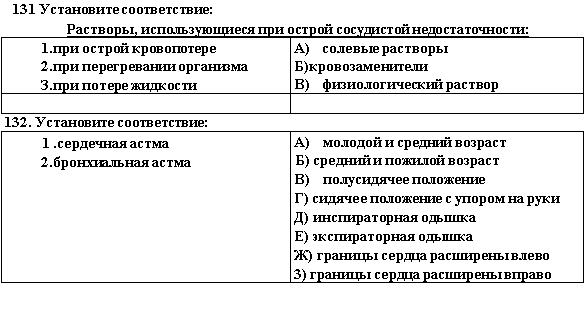 133.	Характерными симптомами хронической сердечной недостаточности являются:а)	одышка, тахикардия, цианоз, отеки, увеличение печениб)	цианоз, одышка, лихорадка, боли в грудив)	лихорадка, отеки на лице, артериальная гипертензияг)	отеки, артериальная гипертензия, головная боль134.	Положение пациента при хронической сердечной недостаточности:а)	полусидячее с опущенными вниз ногамиб)	с приподнятымножнымконцомв) горизонтальноег) с приподнятым головным концомРаздел 3. «БОЛЕЗНИ СЕРДЕЧНО – СОСУДИСТОЙ СИСТЕМЫ»Раздел 4. «БОЛЕЗНИ ОРГАНОВ ПИЩЕВАРЕНИЯ»К типичным проблемам пациента, страдающего хроническим гастритом, относятся:а) тошнотаб) изжогав) снижение аппетитаг) все перечисленныеРешающее значение в диагностике хронического гастрита имеет:а) дуоденальное зондированиеб) общий анализ кровив) ФГДСг) все перечисленныеОсновная причина хронического гастрита типа В:а) отравлениеб) аутоиммунные нарушенияв) нерациональное питаниег) хеликобактерпилориЗаболевание, при котором происходит выработка антител к обкладочным клеткам слизистой оболочки желудка:а) хронический гастрит типа Аб) хронический гастрит типа Вв) острый гастритг) хронический холециститОсновная проблема при хроническом гастрите с сохраненной секрецией:а) отрыжка кислымб) отрыжка тухлымв) метеоризмг) поносыПриоритетная проблема пациента при хроническом гастрите с сохраненной: секрецией:а) изжогаб) отрыжка кислымв) запорг) боль в эпигастральной областиОсновная проблема пациента при хроническом гастрите с секреторнойнедостаточностью:а) изжогаб) отрыжка кислымв) отрыжка тухлымг) запорПриоритетная проблема при хроническом гастрите с секреторной недостаточностью:а) тяжесть в эпигастральной областиб) тошнотав) снижение аппетитаг) урчание в животеПри подготовка пациента к желудочном зондированию очистительная клизма:а) ставится вечером накануне исследованияб) ставится утром в день исследованияв) ставится вечером и утромг) не ставитсяОсложнение хронического гиперацидного гастрита:а) рак желудкиб) холециститв) цирроз печениг) язвенная болезньНаиболее информативный метод диагностики хронического гастрита – это исследование:а) рентгенологическиеб) радиоизотопноев) ультразвуковоег) эндоскопическоеОсложнение хронического анацидного гастрита:а) рак желудкаб) холециститв) цирроз печениг) язвенная болезньИнформацию о секреторной функции желудка позволяет получить:а) общий анализ кровиб) желудочное зондированиев) рентгенологическое исследованиег) эндоскопическое исследованиеПодготовка пациента к желудочному зондированию:а) вечером – легкий ужин, утром – натощакб) вечером х очистительная клизмав) вечером и утром - очистительная клизмаг) утром – сифонная клизмаПодготовка пациента к эндоскопическому исследованию пищевода, желудка и 12 – перстной кишки:а) вечером – легкий ужин, утром – натощакб) вечером очистительная клизмав) вечером и утром – очистительная клизмаг) утром – сифонная клизмаЭндоскопическое исследование пищевода, желудка и 12 – перстной кишки:а) ирригоскопияб) колоноскопияв) лапороскопияг) эзофагогастродуоденоскопияПри подготовке пациента к эндоскопическому исследованию пищевода, желудка и 12 –перстной кишки очистительная клизма:а) ставится вечером накануне исследованияб) ставится утром в день исследованияв) ставится вечером и утромг) не ставитсяДля стимуляции желудочной секреции медсестра использует:а) пентагастринб) растительное маслов) сульфат барияг) сульфат магнияНаиболее эффективный стимулятор желудочной секреции:а) капустныйб) мяснойв) хлебныйг) пентагастринПарентеральный стимулятор желудочной секреции:а) капустныйб) мяснойв) хлебныйг) пентагастринПри хроническом гастрите с сохраненной секрецией рекомендуется диета №:а) 1б)2в) 3г) 4При хроническом гастрите с секреторной недостаточностью рекомендуется диета №:а) 1б) 2в) 3г) 4Лекарственное растение, стимулирующее секреторную функцию желудка:а) алтейб) багульникв) девясилг) подорожникПри хроническом гастрите с секреторной недостаточностью в качестве заместительной терапии используется:а) альмагельб) атропинв) желудочный сокг) маалоксБеззондовое исследование секреторной функции желудка:а) ацидотестб) глюкотеств) рентгенографияг) лапороскопияЗаболевание, для которого характерна сезонность обострения:а) хронический колитб) хронический гепатитв) цирроз печениг) язвенная болезньВедущие причины возникновения язвенной болезни:а) переохлаждение, переутомлениеб) хеликобактерпилори, стрессыв) физическая перегрузка, переохлаждениег) вирусная инфекция, переохлаждениеРанние боли в эпигастральной области возникает после еды в течение:а) 30 минутб) 2 часовв) 3 часовг) 4 часовПриоритетная проблема пациента при язве желудка – это боли в эпигастральной области:а) ранниеб) поздниев) ночныег) голодныеПри язве желудка боль в животе локализуется в области:а) левой подребернойб) левой подвздошнойв) правой подвздошнойг) эпигастральнойПриоритетная проблема пациента при язвенной болезни:а) изжогаб) отрыжка кислымв) боль в эпигастральной областиг) запорПриоритетная проблема пациента при язве 12 – перстной кишки – это боль:а) ранняяб) поздняя голодная, ночнаяв) ″кинжальная″г) опоясывающаяПодготовка пациента к рентгенографии желудка:а) вечером легкий ужин – утром натощакб) вечером и утром очистительная клизмав) утром сифонная клизмаг) за 3 дня до исследования исключить железосодержащие продуктыПотенциальная проблема пациента при язве желудка:а) изжогаб) отрыжка кислымв) запорг) желудочное кровотечениеОсновные признаки желудочного кровотечения:а) бледность, слабостьб) головная боль, головокружениев) рвота ″кофейной гущей″, дегтеобразный стулг) тахикардия, снижение АДПри желудочном кровотечении  кал бывает:а) кровянистыйб) дегтеобразныйв) обесцвеченныйг) жирныйЧерный цвет кала бывает при кровотечении из кишки:а) 12 –перстнойб) ободочнойв) сигмовиднойг) прямойПри лечении хронического гастрита используются ферментные препараты:а) атропин, гастроцепинб) викалин, циметидинв) викалин, платифиллинг) панзинорм, фесталНаиболее информативный метод диагностики язвенной болезни:а) желудочное зондированиеб) ирригоскопияв) ультразвуковое исследованиег) эндоскопическое исследованиеПри подготовке пациента к анализу кала на скрытую кровь следует отменить препараты:а) железаб) магнияв) калияг) кальцияПри подготовке пациента к анализу кала на скрытую кровь препарата железа отменяют за:а) 1 деньб) 2 дняв) 3 дняг) 4 дняПодготовка пациента к анализу кала на скрытую кровь:а) накануне исследования – легкий ужинб) накануне исследования – легкий ужин, утром – очистительная клизмав) в течение 3 – х дней до исследования исключить из пищи    железосодержащие продукты, не чистить зубы при кровоточивости десенг) не нуждается в специальной подготовкеРеакция Грегерсена основана на определении кала:а) алюминияб) железав) калияг) магнияПри подготовке пациента к анализу кала на скрытую кровь из питания следует исключить:а) манную кашуб) молоков) мясог) черный хлебПри подготовке пациента к анализу кала на скрытую кровь очистительная клизма:а) ставится вечером накануне исследованияб) ставится утром в день исследованияв) ставится вечером и утромг) не ставитсяПотенциальная проблема при язвенной болезни желудка:а) изжогаб) запорв) отрыжка кислымг) риск развития ракаТактика медсестры при появлении у пациента рвота ″кофейной гущи″ вне лечебного учреждения:а) амбулаторное наблюдениеб) направление в поликлиникув) введение анальгетиковг) срочная госпитализацияНезависимое сестринское вмешательство при желудочном кровотечении:а) промывание желудкаб) очистительная клизмав) грелка на животг) пузырь со льдом на животЗависимое сестринское вмешательство при желудочном  кровотечении – введение:а) хлорида кальция, желатиполяб) гепарина, демидролав) дибазола, папаверинаг) пентамина, клофелинаУ пациента с язвенной болезнью медсестра контролирует соблюдение диеты №:а) 1б) 2в) 3г) 4Пациенту с язвенной болезнью рекомендуется:а) голоданиеб) уменьшение калорийности рационав) ограничение жидкостиг) частое дробное питаниеПринцип механического щажение в питании пациента с язвенной болезнью предусматривает:а) исключение жирных блюдб) определенную температуры блюдв) исключение острых приправг) подачу блюд в протертом видеВпервые 2 дня после желудочно – кишечного кровотечения медсестра контролирует соблюдение диеты:а) голоднойб) 2в) 4г) 6Тактика медсестры при появлении ″кинжальной″ боли у пациента с язвенной болезнью вне лечебного учреждения:а) амбулаторное наблюдениеб) направление в поликлиникув) введение спазмолитиковг) срочная госпитализацияПри кровотечении из 12 – перстной кишки кожные покровы пациента:а) бледныеб) желтушныев) гиперемированныег) цианочныеПриоритетные проблемы пациента при раке желудка:а) прогрессирующее похудание, отвращение к мясуб) горечь во рту, метеоризмв) изжога, отрыжка кислымг) запор, метеоризм57. Наиболее информативный метод диагностики рака желудка:а) желудочное зондированиеб) дуоденальное зондированиев) ультразвуковое исследованиег) эндоскопическое исследование с прицельной биопсиейПотенциальная проблема пациента при раке желудка:а) снижение аппетитаб) слабостьв) желудочное кровотечениег) отрыжка59.Психологическая проблема пациента при раке желудкаа) похуданиеб) боль в животев) рвотаг) страз перед диагнозом60.Процесс распространения раковых клеток по организму называется:а) малигнизацияб) метастазированиев) деструкцияг) разрастание61. Паллиативное лечение рака желудка проводится:а) на ранних стадиях ракаб) при отсутствии метастазовв) при наличии кровотеченияг) при раке IV стадии62. При раке желудка не показано:а) оперативное лечениеб) симптоматическая терапияв) физиотерапевтическое лечениег) химиотерапевтическое лечение63. Установите соответствие:64. Установите соответствие:65. Установите соответствие:66. Верно ли утверждение, что язвенная болезнь желудка и 12 – перстной кишки развивается       вследствие нарушения равновесия между защитными и агрессивными факторами,влияющими на слизистую оболочку?	а) да	б) нет67. Этиологическим фактором развития язвенной болезни желудка является:	а) хеликобактериальная инфекция	б) переохлаждение	в) ожирение	г) гиподинамия68. Сезонность обострений – характерная черта такого заболевания, как:	а) хронический гастрит	б) язвенная болезнь желудка и 12-перстной кишки	в) желчекаменная болезнь	г) хронический холецистит69. Ульцерогенным действием обладают такие лекарственные препараты:	а) глюкокортикоидыб) витаминыв) НПВСг) холинолитики70. Перерождение язвы в рак называется:	а) пенетрация	б) перфорация	в) малигнизация	г) метамтазирование71. Осложнением язвенной болезни желудка и 12-перстной кишки не является:	а) рубцовый стеноз	б) малигнизация	в) прободение	г) кровотечение 	д) желтуха72. Потенциальная проблема пациента часто повторяющими язвенными кровотечениями:	а) риск обевоживания	б) риск гиповитаминоза	в) риск железодефицитной анемии	г) риск кахексии73. Решающее значение в диагностике язвенной болезни желудка и 12-перстной кишки имеет:	а) ФГДС	б) лапороскопия	в) РРС	г) колоноскопия74. У больного с язвенной болезнью внезапно возникла рвота «кофейной гущи», слабость,       головокружение, тахикардия. Назовите неотложное состояние, развивщееся у пациента:	а) легочное кровотечение	б) носовое кровотечение	в) желудочное кровотечение 	г) геморроидальное кровотечение75. Установите соответствие;76. У пациента язвенной болезнью желудка появилась слабость, отвращениек мясной пище, изменился привычный характер болей. О каком осложнении язвенной болезни можно подумать?	а) перфорация	б) пенетриция	в) малигнизация	г) скрытое желудочно-кишечное кровотечение77. Для восстановления ОЦК при желудочно-кишечном кровотечении медицинскаясестра заполнить капельную систему:	а) полиглюкином	б) 10% раствором хлористого кальция	в) 40% раствором глюкозы	г) 2% раствором натрия гидрокарбоната78. При обострении язвенной болезни медсестра рекомендует пациенту соблюдать диету:	а) № 15 		б) № 10	в) № 11	г) № 179. Установите соответствие:80. Установите соответствие:81. Приоритет в лечении язвенной болезни принадлежит такой группе лекарств, как:	а) анальгетики	б) витамины	в) блокаторы Н2-гистаминовых рецепторов	г) ферменты82. Типичная проблема пациентов с хроническим колитом:	а) метеоризм	б) асцит	в) лихорадка	г) анемия83. При хронических заболеваниях кишечника в период профузных поносов и резковыраженных диспепсических явлений пациенту показана диета:	а) № 4	б) № 3	в) № 1	г) № 584. При склонности к запорам медсестра дает следующие рекомендации:	а) больше двигатьсяб) употреблять больше овощейв) грамотно использовать слабительные средстваг) все перечисленные85. Установите соответствие:86. Установите соответствие:87. Приоритетная проблема пациента при хроническом энтерите:	а) боль в околопупочной области	б) снижение аппетита	в) похудание	г) метеоризм88. При хроническом энтерите отмечается кал:	а) дегтеобразный	б) с примесью чистой крови	в) обильный, жидкий	г) обесцвеченный89. При поносе пациенту рекомендуется диета №:а) 1	б) 2	в) 3	г) 490. При запоре пациенту рекомендуется диета №:а) 1	б) 2	в) 3	г) 491. При запоре медсестра рекомендует пациенту употреблять:	а) белый хлеб	б) горох	в) картофель	г) свеклу92. Приоритетная проблема пациента при воспалении сигмовидной кишки - боль в области:	а) правой подреберной	б) левой подреберной	в) правой подвздошной	г) левой подвздошной93. При хроническом колите отмечается кал:	а) дегтеобразный	б) с примесью чистой крови	в) обесцвеченный	г) скудный, жидкий94. Подготовка пациента к ректороманоскопии:	а) масляная клизма утром	б) сифонная клизма вечером	в) сифонная клизма утром	г) очистительная клизма за полчаса до исследования95. Подготовка пациента к колоноскопии:	а) вечером – очистительная клизма	б) утром – очистительная клизма	в) вечером и утром дважды очистительная клизма	г) не проводится96. Подготовка пациента к ирригоскопии:	а) вечером -  легкий ужин, утром - натощак	б) утром - очистительная клизма	в) за 3 дня исключить железосодержащие продукты	г) не проводится97. Ирригоскопия – это рентгенологические контрастное исследование:	а) пищеводы	б) желудка	в) тонкого кишечника	г) толстого кишечника98. При заболеваниях печени назначают диету №:	а) 4	б) 5	в) 6	г) 799. Диета № 5 исключает:	а) жареные котлеты	б) кефир	в) нежирное мясо	г) творог100. Факторы риска желчекаменной болезни:	а) наследственная предрасположенность	б)низкое содержание в рационе пищевых волокон	в) употребление оральных контрацептивов	г) все перечисленных101. Установите соответствие:102. При хроническом холецистите пациенту назначается диета:а) № 5б) № 15в) № 10г) № 7103. Симптомы хронического гепатита:а) увеличение размеров печениб) диспепсические расстройствав) паренхиматозная желтухаг) все перечисленные104. Проблемы пациента при циррозе печени:	а) слабость	б) снижение аппетита	в) кожный зуд	г) все перечисленные105. Исследование, позволяющее оценить размеры и структуру печени:	а) ультразвуковое сканирование	б) обзорный снимок брюшной полости	в) перкуссия	г) аускультация106. При заболеваниях печени медсестра рекомендует пациенту соблюдать диету:	а) № 1	б) № 4	в) № 5	г) № 9107. Установите соответствие:108. Мероприятия по профилактике хронического гепатита:	а) рациональное питание	б) устранение контакта с гепатотронными ядами	в) своевременное распознавание и лечение острых вирусных гепатитов	г) все перечисленные109. Приоритетная проблема пациента при циррозе печени:	а) боль в правом подреберье	б) слабость	в) недомогание	г) снижение аппетита110. Кожные покровы при циррозе печени:	а) бледные	б) желтушные	в) гиперемированные	г) цианотичные111. Потенциальная проблема пациента при циррозе печени:	а) желтуха	б) снижение аппетита	в) кожный зуд	г) пищеводное кровотечение112. Заболевание, при котором отмечается симптом ″головы Медузы″ при осмотре пациента:	а) гастрит	б) холецистит	в) цирроз печени	г) язвенная болезнь113. Заболевание, при котором отмечаются ″сосудистые звездочки″ на верхней части	туловища:	а) гастрит	б) холецистит	в) цирроз печени	г) энтерит114. Заболевание, при котором развивается асцит:	а) гастрит	б) холецистит	в) цирроз печени	г) энтерит115. Подготовка пациента к абдоминальной пункции:	а) промывание желудка	б) очистительная клизма	в) сифонная клизма	г) опорожнение мочевого пузыря116. Потенциальная проблема пациента при циррозе печени:	а) снижение аппетита	б) недомогание	в) кожный зуд	г) кишечное кровотечение117. Потенциальная проблема пациента после проведения абдоминальной пункции:	а) изжога	б) отрыжка	в) кратковременная потеря сознания	г) лихорадка118. После абдоминальной пункции живот больного оставляют стянутым полотенцем	для профилактики:	а) гипертонического криза	б) кровоизлияния мозга	в) обморока	г) отека легких119. Для диагностики цирроза печени проводится:	а)  желудочное зондирование	б) дуоденальное зондирование	в) фиброгастроскопия	г) пункционная биопсия120. Психологическая проблема пациента с циррозом печени:	а) дефицит знаний о заболевании	б) боль в правом подреберье	в) тошнота	г) головная боль121. Приоритетная проблема пациента при гипертонически – гиперкинетическом типедискинезии желчевыводящих путей:	а) резкая боль в правом подреберье	б) резкая боль в левом подреберье	в) ноющая боль в правом подреберье	г) ноющая боль в левом подреберье122. Приоритетная проблема пациента при гипотонически – гипокинетическом типе	дискинезии желчевыводящих путей:	а) резкая боль в правом подреберье	б) резкая боль в левом подреберье	в) ноющая боль в правом подреберье	г) ноющая боль в левом подреберье123. При гипертонически-гиперкинетическом типе дискинезии желчевыводящих путей	используются:	а) антибиотики	б) диуретики	в) нитрофураны	г) спазмолитики124. Обострение хронического холецистита провоцирует:	а) ОРВИ	б) переохлаждение	в) прием углеводов	г) прием жирной пищи125. Приоритетная проблема пациента при обострении хронического холецистита:	а) слабость	б) повышение температуры	в) тошнота	г) боль в правом подреберье126. Клинические симптомы хронического холецистита:	а) асцит ″сосудистые звездочки″	б) боль в правом подреберье, горечь во рту	в) отрыжка тухлым, рвота	г) рвота ″кофейной гуще″, мелена127. При лечении хронического холецистита медсестра использует:	а) атропин, альмагель	б) эуфиллин, преднизолон	в) валидол, корвалол	г) эритромицин, холосас128 Показание для дуоденального зондирования:	а) острый холецистит	б) хронический холецистит	в) острый гастрит	г) печеночная колика129. Подготовка пациента к дуоденальному зондированию:а) вечером - легкий ужин, утром – натощакб) вечером - легкий ужин, утором очистительная клизмав) в течение 3-х дней до исследования исключение из пищи   железосодержащие продуктыг) не проводится130. При подготовке пациента к дуоденальному зондированию очистительная клизма:	а) ставится вечером накануне исследования	б) ставится утром в день исследования	в) ставится вечером и утром	г) не ставится131. При дуоденальном зондировании медсестра использует сульфат магния для получения	содержимого:	а) желудки	б) 12-перстной кишки	в) желчного пузыря	г) внутрипеченочных притоков132. ПорцияВ,полученная при дуоденальном зондировании, - это содержимое:	а) желудка	б) 12-перстной кишки	в) желчного пузыря	г) внутрипеченочных протоков133. При заболеваниях желчевыводящих путей медсестра готовит пациента:	а) желудочного зондирования	б) дуоденального зондирования	в) ирригоскопия	г) колоноскопия134. Подготовка пациента к холецистохолангиография:	а) промывание желудка	б) сифонная клизма	в) в/в введение рентген контрастного вещества	г) не проводится135. Подготовка пациента к УЗИ органов брюшной полости включает прием:	а) активированного угля	б) пипольфена	в) пентагастрина	г) сульфат магния136. Приоритетная проблема пациента при желчнокаменной болезни:	а) снижение аппетита	б) желтуха	в) тошнота	г) боль в правом подреберье137. Зависимое сестринское вмешательство при приступе печеночной колики –введение:	а) строфантина, коргликона	б) баралгина, но-щпы	в) димедрола, супрастина	г) клофелина, лазиксаРаздел 4. «БОЛЕЗНИ ОРГАНОВ ПИЩЕВАРЕНИЯ»Раздел № 5 «БОЛЕЗНИ ПОЧЕК»Основная причина острого гломерулонефритаа)  бета – гемолитический стрептококкб) грибыв) кишечная палочкаг) микобактерииПри гломерулонефрите преимущественно поражаются почечныеа) канальцыб) клубочкив) лоханкиг) чашечкиОстрый гломерулонефрит чаще возникает в возрастеа) 1 – 2 летб) 3 – 4 летв) 5 – 15 летг) 20 – 25 летОстрый гломерулонефрит возникает после ангины череза) 1 – 2 дняб) 3 – 4 дняв) 1 – 2 неделиг) 1 – 2 месяцаПриоритетные проблемы пациента при остром гломерулонефритеа) слабость, недомоганиеб) повышенная утомляемость, лихорадкав) снижение работоспособности и аппетитаг) головная боль, отекиОтеки почечного происхождения появляютсяа) утром на ногахб) утром на лицев) вечером на ногахг) вечером на лицеРанним проявлением развивающихся скрытых отеков являетсяа) гидротораксб) гидроперикардв) увеличение животаг)  увеличение массы тела и уменьшение суточного диурезаПри остромгломерунефрите моча имеет цвета) бесцветныйб) “ пива“в) соломенно – желтыйг) “мясных помоев “Моча цвета ″мясных помоев″а) бактерийб) лейкоцитовв) цилиндровг) эритроцитовУ пациента с острым гломерулонефритом медсестра обнаруживаета) повышение АДб) понижение АДв) желтухуг) акроцианозМочу для общего клинического анализа медсестра должна доставить в лабораторию не позднееа) 1 часаб) 3 часовв) 5 часовг) 7 часовДля сбора мочи на общий анализ медсестра должна обеспечить пациентаа) сухой банкойб) сухой пробиркой в) стерильной банкойг) стерильной пробиркойСуточный диурез у пациента с острым гломерулонефритом составил 400 мл – это:а) анурияб) олигурияв) полиурияг) протеинурияСуточный диурез у пациента с острым гломерулонефриом может составить (в миллилитрах)а) 3000б) 2000в) 1500г) 500Количество мочи, которое медсестра отправляет в лабораторию для проведения общего анализа  в миллилитрах)а) 3 -5б) 10 – 15в) 100 – 200г) 300 – 400Изменения в общем анализе мочи у пациента с острым гломерулонефритома) гематурия, протеинурия, цилиндурияб) гематурия, глюкозурия, цилиндурияв) лейкоцитурия, протеинурия, цилиндурияг) лейкоцитурия, протеинурия, бактериурияПри остром гломерулонефрите медсестра рекомендует пациенту режима) строгий постельныйб) постельныйв) полупостельныйг) общийПри заболеваниях почек медсестра рекомендует диету №а) 6б) 7в) 8г) 9Диета № 7 предусматривает ограничениеа) белков и жировб) белков и углеводовв) жидкости и солиг) жидкости и углеводов.Строгий постельный режим при гломерулонефрите пациент должен соблюдатьа) 1 – 2 дняб) 3 – 4 дняв) 1 – 2 неделиг) 3 – 4 неделиДля проведения анализа мочи по Аддису – Каковскому медсестра отправляет в лабораториюа) 50 мл свежевыделенной теплой мочиб) 100 – 200 мл из суточного количествав) 10 – часовую порциюг) 3 – 5 мл средней порцииАнализ мочи по Нечипоренко проводится для определенияа) белка, глюкозыб) солей, билирубинав) ацетона, глюкозыг) лейкоцитов, эритроцитовДля проведения анализа мочи по Нечипоренко медсестра отправляет в  лабораториюа) 50 мл свежевыделенной теплой мочиб) 100 – 200 мл из суточного количествав) 10 – часовую порциюг) 3 – 5 из средней порцииДля проведения анализа мочи по Зимницкому медсестра готовит пациентуа) сухую банкуб) стерильную банкув) сухую пробиркуг) 8 сухих банокДля оценки функционального состояния почек медсестра готовит пациента кпроведениюа) общегоб)по Зимницкомув) по Нечипоренког) бактериологическогоПри проведении анализа мочи по Зимницкому определяютсяа) ацетон, сахарб) билирубин, белокв) лейкоциты, эритроцитыг) количество, относительная плотность мочиПри проведении пробы Зимницкому медсестра рекомендует пациенту употреблять жидкости в сутки (в миллилитрах)а) 500б) 800в) 1200г) 2000Превышение ночного диуреза над дневныма) анурияб) никтурияв) олигурияг) полиурияОцените пробу по Зимницкому: дневной диурез 800 мл, ночной диурез 200 мл. колебания относительной плотности мочи 1010 – 1026, жидкая часть пищевого рациона составляет 1200 мла) нарушение водовыделительной функцииб) нарушение концентрационной функциив) нарушение водовыделительной и концентрационной функцииг) нормаУ пациента суточный диурез составил 2500 мл – этоа) анурияб) олигурияв) полиурияг) никтурияПри лечении пациента с острым гломерулонефритом используютсяа) антибиотики, гормоныб) анальгетики, спазмолитикив) нитраты, сердечные гликозидыг) сульфаниламиды, нитрофураныПотенциальная проблема пациента при остром гломерулонефритеа) лихорадкаб) головная больв) отекиг) сердечная недостаточностьМассивный отек, распространенный на все телоа) анасаркаб) асцитв) гидротораксг) гидроперикардДиспансерное наблюдение лиц, перенесших острый гломерулонефрит, проводится в течениеа) 1 годаб) 2 летв) 3 летг) 4 летОсновная причина острого пиелонефритаа) инфекцияб) нерациональное питаниев) переохлаждениег) стрессыПри пиелонефрите преимущественно поражаются почечныеа) канальцыб) клубочкив) канальцы и клубочкиг) чашечкиПриоритетная проблема при остром пиелонефритеа) слабостьб) головная больв) снижение аппетитаг) боль в поясницеПри остром пиелонефрите в анализе мочи определяютсяа) гематурия, протеинурияб)лейкоцитурия, бактериурияв) глюкозурия, цилиндурияг) глюкозурия, протеинурияПри остром пиелонефрите медсестра рекомендует пациенту суточное употребление жидкости (в миллилитрах)а) 500б) 1000в) 1500г) 2500При лечении острого пиелонефрита используютсяа) ампициллин, нитроксолинб) корвалол, нитроглицеринв) дибазол, папаверинг) мезатон, кордиаминПри остром пиелонефрите медсестра рекомендует пациенту лекарственные травыа) алтей, термопсисб) брусника, медвежьи ушкив) мята, мать- и – мачехаг) валериана, пустырникДиспансерное наблюдение лиц, перенесших острый пиелонефрит, проводится в течениеа) 1 годаб) 2 летв) 3 летг) 4 летПотенциальная проблема пациента с хроническим пиелонефритома) лихорадкаб) слабостьв) боль в поясницег) почечная недостаточностьПиелонефрит – этоа) дистрофическое поражение почекб) иммунное воспаление почекв) воспалительное заболевание почекг) воспаление околопочечной клетчаткиУстановите соответствие:Характерная проблема пациента с пиелонефритома) олигоурияб) никтурияв) дизурияг) анурияУстановите соответствие:Независимое сестринское вмешательство при дизурииа) приложить тепло на поясницуб) взять мочу на анализв) обеспечить гигиеническое содержание пациентаг) ввести баралгинИз диеты больного пиелонефритом необходимо исключитьа) углеводыбелокв) жирыГ острое и соленоеЗаболевание, характеризующееся приступами сильной боли в пояснице с иррадиациейпо ходу мочеточника в паховую областьа) острый гломерулонефритб) острый пиелонефритв) мочекаменная болезньг) хронический гломерулонефритПриоритетная проблема пациента при почечной коликеа) тошнотаб) боль в поясницев) лихорадкаг) одышкаПри почечной колике боль иррадиируета) под правую лопаткуб) в правое плечов) в левое плечог) в паховую областьПри почечной колике в моче появляетсяа) макрогематурияб) бактериурияв) глюкозурияг) лейкоцитурияРентгенологическое контрастное исследование почек и мочевыводящих путейа) ирригоскопияб) томографияв) хромоцистоскопияг) экскреторная урографияСимптом Пастернацкого определяется методома) глубокой пальпации животаб) поверхностной пальпации животав) поколачивания по поясницег) поколачивания по реберной дугеТемпература воды горячей ванны составляет (в градусах Цельсия)а) 34 – 36б) 37 – 39в) 40 – 42г) 50 - 60Медсестра готовит горячую ванну пациенту приа) желудочном кровотеченииб) кишечной коликев) печеночной коликег) почечной коликеЗависимое сестринское вмешательство при почечной колике – введениеа) атропина, баралгинаб) дибазола, папаверинав) кордиамина, кодеинаг) эфедрина, эуфиллинаПри диагностике мочекаменной болезни медсестра готовит пациента к проведениюа) ирригоскопияб) колоноскопияв) урографияг) холецистографияПодготовка пациенты к рентгенологическому исследованию почека) накануне вечером – проба на переносимость препаратаб) клизма накануне вечером и утром в день исследованияв) клизма накануне вечером и утром в день исследования, проба на переносимостьпрепарата за 15 мин до исследованияг) не проводитсяПри диагностике мочекаменной болезни проводитсяа)ирригоскопияб) колоноскопияв) холецистографияг) ультразвуковое исследованиеХроническая почечная недостаточность развивается при хроническома) гломерунонефритеб) гепатитев) панкреатитег) циститеПри хронической почечной недостаточности происходита) атрофия канальцевб) воспаление канальцевв) атрофия клубочковг) воспаление клубочковПри хронической почечной недостаточности у пациента наблюдаютсяа) тахикардия, экзофтальмб) снижение температуры и АДв) тошнота, рвотаг) желтуха, ″сосудистые звездочки″Колебание относительно плотности мочи 1009 – 1011 в пробе Зимницкогоа) анурияб) гипоизостенурияв) полнурияг) протеинурияГипоизостенурия в пробе Зимницкого – это свидетельствоа) снижения ночного диурезаб) снижения дневного диурезав) затруднения мочеиспусканияг) почечной недостаточностиПри хронической недостаточности в биохимическом анализе крови отмечаетсяа) увеличение белкаб) увеличение креатипинав) уменьшение креатипинаг) уменьшение холестеринаПри начальной стадии хронической недостаточности развиваетсяа) макрогематурия, цилиндрурияб) лейкоцитурия, бактериурияв) глюкозурия, полиурияг) полиурия, гипоизостенурияАзотистые шлаки – этоа) альбумины, глобулиныб) билирубин, холестеринв) глюкоза, липопротеидыг) креатинин, мочевинаАзотистые шлаки образуются в организм при распадеа) белковб) витаминовв) жировг) углеводовПри уремии в крови отмечаетсяа) повышение азотистых шлаковб) понижение азотистых шлаковв) повышение липопротеидовг) понижение билирубинаПри уремической коме в выдыхаемом воздухе отмечается запаха) алкоголяб) аммиакав) ацетонаг) тухлых яицПри хронической почечной недостаточности в диете ограничиваюта) белкиб) витаминыв) жирыг) углеводыПри хронической почечной недостаточности на уменьшение ацидоза тканей направлено введениеа) гемодезаб) гидрокарбоната натрияв) глюкозаг) хлорида натрияПри уходе за пациентами в состоянии уремии медсестра применяета) банкиб) горчичникив) горячие ванныг) очистительную клизмуОцените пробу Зимницкого: дневной диурез 300 мл, ночной диурез 300 мл,колебания относительной плотности мочи 1009 – 1012, жидкая частьпищевого рациона 1200 мла) нормаб) нарушение выделительной функциив) нарушение концентрационной функцииг) нарушение водовыделительной и концентрационной функцииХроническая почечная недостаточность – этоа) нарушение функции почек и развитие уремической интоксикацииб) воспалительное изменение почекв) нарушение кровотока в почкахг) аутоиммунное воспаление почекУстановите соответствиеПроблемы пациента с ХПНа) потеря аппетитаб) поносв) кожный зудг) все перечисленноеДля уремической комы характерны следующие симптомыа) сухие, бледные кожные покровыб) медленное развитиев) запах аммиака из ртаг) все перечисленноеПотенциальная проблема пациента с ХПНа) риск развития инфаркта миокардаб) риск развития почечной коликив) риск развития недержания мочиг) риск развития инфекционных осложненийС целью выделения шлаков из организма пациенту с ХПН показана клизмаа) маслянаяб) лекарственнаяв) гипертоническаяг) сифоннаяКоличество жидкости, рекомендуемое больным с ХПНа) до 1 литраб) до 500 млв) диурез предыдущих суток + 500 млг) диурез предыдущих сутокПочечная колика – этоа) внезапный приступ сильной боли в поясничной областиб) постоянные боли в поясницев) «острый живот»г) боли в правом подреберьеФактор, способствующий развитию мочекаменной болезниа) погрешности в питанииб) перегреваниев) заболевания желудкаг) курениеФакторы риска почечной коликиа) тряская ездаб) физическая нагрузкав) переохлаждениег) все перечисленноеПоложение больного во время почечной коликиа) с приподнятым головным концомб) мечется, все время меняя положениев) на боку, с приподнятыми к животу ногамиг) с наклоном вперед и упором на рукиПри визуальном осмотре мочи больного с мочекаменной болезнью медсестра может выявитьа) мочу цвета пиваб) мочу цвета «мясных помоев»в) мутную мочу с большим осадкомг) прозрачную мочуНезависимое сестринское вмешательство при почечной коликеа) массаж поясничной областиб) горячая ваннав) теплая грелка на область поясницыг) в\в введение баралгинаМ\с проконтролирует соблюдение пациентом с заболеваниями почек диетыа) № 10б) №7в) №5г) №1При гломерулонефрите отеки появляютсяа) на нижних конечностях с вечераб) на нижних конечностях с утрав) на лице с утраг) на пояснице с вечераНезависимое сестринское вмешательство при эклампсииа) введение реланиумаб) обеспечение охранительного режима для профилактики травматизмав) дача наркозаг) введение фенобарбитала в клизмеМочегонные препараты лучше приниматьа) утром натощакб) утром после едыв) во время едыг) вечером после едыРаздел 5. «БОЛЕЗНИ ПОЧЕК»РАЗДЕЛ 6. «БОЛЕЗНИ ОРГАНОВ КРОВЕТВОРЕНИЯ»В норме количество эритроцитов у мужчин:а) 3,8*1012/л – 4,5*1012/лб) 2,5*1012/л – 3,7*1012/лв) 3,7*1012/л – 4,7*1012/лг) 4,0*1012/л – 5,1*1012/лВ норме количество гемоглобина у женщин:а) 130 -160 г/лб) 120 – 140 г/лв) 140 – 160 г/лг) 120 – 160 г/лВ норме количество лейкоцитов у человека:а) 4,0*109 /л – 8,0* 109/лб) 4,0* 109/л - 9* 109/лв) 4,5* 109/л – 8,8* 109/лг) 4,5*109/л – 9*109/лИнструментально – диагностическая манипуляция, применяемая для диагностики заболеваний крови:а) парацентезб) превральная пункцияв) стернальная пункцияг) УЗИ печени и селезенкиК анемиям вследствие нарушения кровообращения не относятся:а) В 12 – дефицитнаяб) железодефицитнаяв) гемолитическаяг) апластическаяК анемии вследствие повышенного кроворазрушения относится:а) гипопластическая анемияб) хроническая постгеморрагическая анемияв) гемолитическая анемияг) В 12 – дефицитная анемияАнемия, при которой в периферической крови появляются мегалобласты и мегалоциты:а) хроническая постгеморрагическаяб) железодефицитнаяв) гемолитическаяг) В 12фолиево – дефицитная8.Причина острой постгеморрагической анемии:а) наследственно обусловленный дефект эритроцитовб) хронический атрофический гастритв) обильные менструацииг) внематочная беременность9.Причина хронической постгеморрагической анемии:       а) лучевая болезнь       б) язвенная болезнь       в) атрофический гастрит       г) желчекаменная болезнь10. Клинические синдромы, часто сопутствующие той или иной анемии:       а) гемолитический       б) сидеропенический       в) геморрагический       г) все перечисленные11. Жалобы, характерные для анемического синдрома:       а) потливость, слабость, чувство ″ломоты″ в теле       б) похудание, тошнота, рвота       в) слабость, головокружение, одышка       г) жажда, слабость, полиурия12. Лучше всего человеческого организм усваивает железо, содержащееся:       а) в мясе       б) в гречневой крупе       в) в овощах       г) во фруктах13. При железодефицитной анемии выявляется:       а) извращение вкуса, дисфагия, ломкость ногтей       б) желтуха, язвы, некрозы слизистых       в) кожный зуд, желтуха, гипертермия       г) ахилия, парестезии, шаткая походка14. Извращения вкуса, дисфагия, жжение языка, сухость кожи, ломкость ногтей,       выпадение волос характерны для:       а) анемического синдрома       б) синдрома нехватки желез       в) гипертермического синдрома       г) астеновегетативного синдрома15. Для анемического синдрома характерно:       а) геморрагии, боли в эпигастрииб) гипертермия, повышенная влажность кожи, тахикардия, головная больв) бледность кожи в слизистых, тахикардия, понижение АД,  головная боль, головокружениег) гипертензия, аритмия, цианоз кожных покровов16. Установите соответствие:17. Наиболее частая причина развития железодефицитная анемии:	а) дефицит витаминов	б) хронические кровопотери	в) избыточное употребление углеводов	г) избыточное употребление белков18. Основные проблемы пациента при железодефицитной анемии:	а) раздражительность, бессонница	б) лихорадка, головная боль	в) обмороки, головная больг) отеки, боли в пояснице19. Заболевание, при котором наблюдается слабость, головокружение, извращение вкусаи обоняния:	а) острый лейкоз	б) хронический лейкоз	в) железодефицитная анемия	г) В 12 – дефицитная анемия20. Кожные покровы при железодефицитной анемии:	а) бледные	б) гиперемированные	в) желтушные	г) цианотичные21. Железодефицитная анемия по цветовому показателю:	а) гипохромная	б) гиперхромная	в) нормохромная22. При железодефицитной анемии в анализе крови наблюдаются:	а) лейкоцитоз, увеличение СОЭ	б) лейкопения, уменьшение СОЭ	в) снижение гемоглобина и цветового показателя	г) увеличение гемоглобина и эритроцитов23. При железодефицитной анемии медсестра рекомендует пациенту употреблять:	а) кашу	б) молоко	в) мясо	г) овощи24. Продукт с наибольшим содержанием железа:	а) крупа	б) молоко	в) мясог) свекла25. Медсестра рекомендует пациенту запивать препараты железа:	а) кофе	б) кислым фруктовым соком	в) минеральной водой	г) чаем26. препарат железа для парентерального применения:	а) гемостимулин	б) феррокаль	в) ферроплекс	г) феррум – лек27. При лечении железодефицитной анемии используются:	а) адреналин, мезатон	б) гепарин, полиглюкин	в) ферроплекс, витамин С	г) цианокобаламин, витамин С28. При лечении железодефицитной анемии используется витамин:	а) А	б) В12	в) С	г) Д29. Количество эритроцитов в крови в норме у мужчин (в 1 л):	а) 4,5 – 5,0 х 1012	б) 4 – 5 Х 109в	в) 6 – 8 х 1012 в	г) 180 – 320 х 10930. Количество гемоглобина в норме у женщин (г/л):	а) 12 – 16	б) 80 – 100	в) 120 – 140	г) 180 – 20031. Значение СОЭ в норме у мужчин (в мм/ч):	а) 1 – 2	б) 2 – 10	в) 20 – 40г) 40 – 5032. Количество лейкоцитов в крови в норме (в 1 л):а) 4 – 8х109б) 4 – 9х1012в) 12 – 14х109г) 180 – 320х1012Количество тромбоцитов в крови в норме (в 1 л):а) 20 – 30 х 109б) 100 – 120 х 109в) 180 – 320 х 109г) 180 – 320 х 1012Анемия Аддисона – Бирмера развивается при дефиците витамина:а) В1б) В2в) В6г) В12Основная причина В12-дефицитной анемии:а) атрофический гастритб) кровохарканьев) обильные менструацииг) геморрой36.Внешним антианемическим фактором является витамин:	а) А	б) В6	в) В12	г) С37.Основные проблемы пациента при В12-дефицитной анемии:	а) извращение вкуса и обоняния	б) рвота ″кофейной гуще″, дегтеобразный стул	в) отрыжка горьким, боль в правом подреберье	г) жжение в языке, онемение конечностей38. Кожные покровы при В12- дефицитной анемии:	а) бледные	б) гиперемированные	в) бледно – желтушные	г) цианотичные39. Заболевание, при котором наблюдается красный ″лакированный″ язык:	а) железодефицитная анемия	б) В12- дефицитная анемия	в) острый лейкоз	г) хронический лейкоз40. В12- дефицитная анемия по цветовому показателю:	а) гипохромная	б) гиперхромная	в) нормохромная41. При В12 –дефицитной анемии в анализе крови наблюдается:	а) лейкоцитоз, увеличение СОЭ	б) лейкопения, уменьшение СОЭ	в) повышение гемоглобина и эритроцитов	г) повышение цветового показателя, снижение гемоглобина42. При лечении анемии Аддисона-Бирмера используется витамин:	а)В6	б) В12	в) С	г) Д43. При лечении В12 – дефицитной анемии используется:	а) адреналинб) гепаринв) ферроплексг) цианокобаламин44. Подготовка пациента к анализу крови:	а) утром – исключение приема пищи	б) утром – обильный завтрак	в) утром и вечером – обильный прием пищи	г) вечером – исключение приема пищи45. Физиологический лейкоцитоз наблюдается:	а) при голодании	б) после еды	в) после обильного приема пищи	г) при переохлаждении46. Цветовой показатель в норме:	а) 0,6 – 0,7	б) 0,8 – 1,0	в) 1,5 – 2,0	г) 2,5 – 3,047. Основная причина острого лейкоза:	а) бактериальная инфекция	б) гиподинамия	в) стрессы	г) хромосомные нарушения48. Стернальная пункция проводится при диагностике:	а) инфаркта миокарда	б) лейкоза	в) пневмонии	г) цирроза печени49. При лейкозе наблюдается синдромы:	а) болевой, дизурический	б) гипертонический, нефротический	в) гиперпластический, геморрагический	г) болевой, диспептический50. Основные проблемы пациента при остром лейкозе:	а) слабость, недомогание	б) отеки, головная боль	в) боли в костях, кровоточивость	г) желтуха, кожный зуд51. При остром лейкозе часто развивается:	а) пневмония	б) цирроз печени	в) гломерулонефрит	г) туберкулез52. Заболевание, при котором наблюдается гиперлейкоцитоз до 300х109/л:	а) лейкоз	б) пиелонефрит	в) пневмония	г) ревматизм53. Потенциальная проблема пациента при остром лейкозе:	а) слабость	б) лихорадка	в) тяжесть в левом подреберье	г) носовое кровотечение54. При лейкозе в анализе крови наблюдается:	а) лейкоцитоз, появление бластов	б) эритроцитоз, уменьшение СОЭ	в) тромбоцитоз, ускорение СОЭ	г) эритроцитоз, тромбоцитоз55. Подготовка пациента к стернальной пункции:	а) очистительная клизма	б) исключение из рациона железосодержащих продуктов	в) не проводится	г) разъяснение сущности процедуры56. При хроническомлимфолейкозе происходит увеличение:	а) печени, селезенки, сердца	б) печени, селезенки, лимфатических узлов	в) селезенки, сердца, щитовидной железы	г) селезенки, сердца, почек57. Для химиотерапия при острых лейкозах используются:	а) циклофосфан	б) азатиоприн	в) винкристин	г) все перечисленные58. В термальной стадии лейкоза пациент нуждается:	а) в оперативном лечении	б) в паллиативной помощи	в) в лучевой терапии	г) в физиотерапии59. Установите соответствие:60. При хроническом лейкозе у пациента можно выявить	а) анемию	б) спленомегалию	в) лимфоаденопатию	г) все перечисленныеРаздел. 6 «Болезни органов кровотворения»Раздел 7. БОЛЕЗНИ СУСТАВОВ И СОЕДИНИТЕЛЬНОЙ ТКАНИПри классической форме ревматоидного полиартрита чаще поражается:а) коленные суставыб) тазобедренные суставыв) плечевыег) мелкие суставы кистей и стопВерно утверждение, что при ревматическом артрите в суставе поражается синовиальная оболочка:а) даб) нетФакторы риска ревматоидного артрита:а) переохлаждениеб) инфекциив) наследственная предрасположенностьг) все перечисленныеНезависимое сестринское вмешательство при болях в суставах:а) придать удобное положение в постелиб) ввести обезболивающеев) ввести противоспалительные средстваг) провести тепловые процедурыУстановите соответствие:Раздел 7. «БОЛЕЗНИ СУСТАВОВ И СОЕДИНИТЕЛЬНОЙ ТКАНИ»ГАГА1- В,2-А, З-БВАГБВГВГГАБВБВГРаздел 8. «АЛЛЕРГИЧЕСКИЕ БОЛЕЗНИ»Пищевую аллергию могут вызвать:а) бобовыеб) крупыв) огурцыг) цитрусовыеПищевую аллергию чаще вызывает:а) брусникаб) кукурузыв) мясог) рыбыК бытовым аллергеном относится:а) домашняя пыльб) пенициллинв) пыльца березыг) шерсть кошкиЖивотное, чаще вызывающее аллергическую реакцию:а) кошкаб) морская свинкав) собакаг) черепахаПрепараты, чаще вызывающие аллергическую реакцию:а) антибиотикиб) диуретикив) гипотензивныег) цитостатикиАнтибиотик, чаще вызывающий аллергическую реакцию:а) линкомицииб) пенициллинв) тетрациклинг) эритромицинПри аллергии на пенициллин пациенту можно использовать:а) ампициллинб) оксациллинв) ампиоксг) тетрациклинПри аллергии на тетрациклин пациенту можно использовать:а) олететринб) тетраолеанв) доксициклинг) пенициллинПри аллергии на сульфаниламиды пациенту противопоказан:а) бициллинб) бисептолв) фурадонинг) эритромицинДля профилактики лекарственной аллергии медсестре следует:а) собрать тщательно анамнезб) назначить другой препарат этой группыв) заменить на препарат другой группыг) назначить антигистаминный препаратПриоритетные проблемы пациента при крапивнице:а) тошнота, рвотаб) одышка, сухой кашельв) сыпь, кожный зудг) боль за грудиной, одышкаЛокализация сыпи при крапивнице:а) яйцоб) туловищев) конечностиг) любые участки телаПриоритетная проблема пациента при отеке Квинке:а) отек лицаб) кожный зудв) судорогиг) непроизвольное мочеиспусканиеПотенциальная проблема пациента при отеке Квинке:а) отек губб) отек векв) загрудинная больг) удушье15.Тактика медсестры при угрозе отека гортани вне лечебного учреждения:а) амбулаторное наблюдениеб) направление в поликлиникув) направление на анализ кровиг) срочная госпитализация16.Анафилактический шок чаще возникает при введении лекарственного препарата:а) внутрьб) ингаляционнов) парентеральног) сублингвально17.Анафилактический шок чаще вызывает:а) ужаление пчелб) укус клещейв) укус комаровг) укус собак18. Приоритетные проблемы пациента при анафилактическом шок:а) одышка, кашель с ″ржавой мокротой″б) боль в пояснице, отекив) чувство жара, слабостьг) изжога, отрыжка19. Неотложную боль при анафилактическом шоке начинают оказывать:	а) в палате	б) в реанимационном отделении	в) в приемном отделении	г) на месте развития20. Неотложная помощь при анафилактическом шоке:	а) адреналин, преднизолон, мезатон	б) баралгин, но-шпа, морфии	в) клофелин, пентамин, лазикс	г) нитроглицерин, анальгин, валидол21. Острые аллергические заболевания – это:	а) заболевания объемного характераб) системные заболевания аутоиммунной природы	в) группа заболеваний, в основе которых лежит аллергическая реакция немедленного типа22. Аллергические реакции немедленного типа развиваются после попадания        аллергена в организм:	а) в течение 4 – часов	б) через 1 – 2 суток	в) в течение 15 – 20 минут	г) через 2 – 3 часа23. Аллергические реакции замедленного типа развиваются после попадания        аллергена в организм:	а) в течение 30 - 40 минут	б) через 1 – 2 суток	в) через 1 – 2 часа	г) через 4 – 12 часов24. Пути попадания аллергена в организм:	а) с пищей	б) через рот	в) через дыхательные пути	г) через кожу	д) все перечисленные25. Аллергены образующиеся в собственном организме называются:	а) экзоаллергены	б) эндо аллергены	в) эндорфины	г) аутоантитела26. Корм для аквариумных рыбок относится к группе:	а) пищевых аллергенов	б) бытовых аллергенов	в) пыльцевых аллергенов	г) химических аллергенов27. Наибольшей аллергизирующей способностью из лекарственных      препаратов обладает:	а) эуфиллин	б) пенициллин	в) преднизолон	г) димедрол28. Наиболее тяжелым аллергическим заболеванием является:	а) крапивница	б) нейродермит	в) анафилактический шок	г) аллергический ринит29. При молниеносной форме анафилактического шока симптомы развиваются:	а) через 1 – мин после контакта с аллергеном	б) через 5 – 7 мин после контакта с аллергеном	в) через 30 мин после контакта с аллергеном30. При анафилактическом шоке необходимо как можно быстрее ввести:	а) 1% р – р дибазола в/в	б) 0,1% р – р адреналина в/в или п/к в разные места	в) 1% р –р димедрола в/м	г) 20 мг лазикса в/вРаздел 8. «АЛЛЕРГИЧЕСКИЕ БОЛЕЗНИ»Г					16.ВГ					17.АА					18.ВА					19. ГА					20. АБ					21.ВГ					22. ВГ					23. ББ					24. ДА					25.БВ					26.БГ					27.БА					28.ВГ					29.АГ					30.БРаздел 9. «БОЛЕЗНИ ЖЕЛЕЗ ВНУТРЕННЕЙ СЕКРЕЦИИ»1. В  основе сахарного диабета лежит абсолютный или относительный недостаток:а) альдостеронаб) норадреналинав) инсулинаг) тироксина2.Установите соответствие:3. Для диагностики сахарного диабета применяют исследования, кроме:а) гликемический профильб) сахарная криваяв) суточная моча на сахарг) компьютерная томография4. Для диагностики сахарного диабета применяют исследования:а) анализы мочи по Нечипоренко, Амбуржеб) ангиография коронарных артерийв) гликемический профиль, суточная моча на сахарг) УЗИ органов брюшной полости5.Характерные проблемы больных с сахарным диабетом:а) тошнота, рвота, диареяб) сонливость, отеки, запорыв) полидипсия, полиурия, полифагияг) одышка, отеки, сердцебиение6.Осложнения сахарного диабета:а) макро- и микроангиопатии, кетоацидотическая кома, хроническая почечная недостаточностьб) перикардит, плеврит, пневмонитв) инфекционно-токсический шок, коллапсг) экстрасистолия, пароксизмальная тахикардия7. Нормальные показатели глюкозы крови (ммоль/л)а)1,1 – 2,2б) 2,2 – 3,3в) 3,3 – 5,5г) 5,5 – 6,68. Основные проблемы при  сахарном диабетеа) Жажда, кожный зуд, полиурияб) Отеки, боли в пояснице, гипертензияв) Сухой кашель, одышкаг) Снижение памяти, запоры9.Гликемический и глюкозурический профиль исследуют приа) Гипотиреозеб) Эндемическом зобев) Диффузном токсическом зобег) Сахарном диабете10.При сахарном диабете в анализе крови отмечаетсяа) Гиперпротеинемияб) Гипопротеинемияв) Гипергликемияг) Гипербилирубинемия11.При сахарном диабете в анализе мочи отмечаетсяа) Бактериурияб) Глюкозурияв) Фосфатурияг) Пиурия12.При гипергликемической коме в выдыхаемом воздухе определяется запах:а)  Алкоголяб)  Ацетонав)  Аммиакаг)  Отсутствие запаха13. Осложнение сахарного диабетаа)  Гипергликемическая комаб)  Гипертонический кризв)  Отек легкихг)  Легочное кровотечение14. Для заместительной терапии при сахарном диабете I типа используется:а) норадреналинб) инсулинв) глюкагонг) тироксин15.Препараты инсулина подразделяются на группы:а) короткого действияб) средней длительностив) длительного действияг) все, вышеперечисленное16.Осложнения инсулинотерапии:а) гипогликемия, липодистрофияб) ожирение, метаболический синдромв) микседема, гипотиреозг) хронический панкреатит17.Профилактика гипогликемии при введении инсулина:а) введение полиглюкинаб) прием пищи в течение 30 минут после инъекции инсулинав) введение раствора натрия хлорида в/в капельног) введение глюкагона18.Действия медицинской сестры при развитии гипогликемии:а) введение физиологического раствораб) дать пациенту сладкий чай, в/в введение 40 % р-ра глюкозы по назначению врачав) ввести пациенту адреналин подкожног) ввести внутривенно струйно 60 мг преднизолона 19. Установите соответствие:20. При сахарном диабете II типа применяют:а) манинил, глюкофагб) тироксин, трийодтиронинв) глюкагон, преднизолонг) глюкагон, адреналин 21. Для определения суточной глюкозурии в лабораторию отправляют:а) 50 мл свежевыделенной теплой мочиб) 100 – 200 мл из суточного количествав) 10 – часовую порцию мочиг) среднюю порцию мочи22.Высокая относительная плотность мочи при сахарном диабете наблюдается из-за присутствия большого количестваа) белкаб) глюкозыв) лейкоцитовг) эритроцитов23.Лабораторная диагностика сахарного диабетаа) глюкоза кровиб) анализ мочи на ацетонв) суточная глюкозурияг) все перечисленное верно24.Для определения толерантности к глюкозе проводится исследование:а) определение уровня глюкозы натощакб) анализ мочи на суточную глюкозуриюв) тест на сахарную кривую, гликемический профильг) определение уровня антител к инсулину25.Заболевание, при котором наблюдаются тахикардия, экзофтальм, тремора) гипотиреозб) диффузный токсический зобв) сахарный диабетг) синдром Кушинга26. При диффузном токсическом зобе наблюдается:а) вялостьб) заторможенностьв) раздражительностьг) сонливость27. Отставание верхнего века при движении глазного яблока вниз (симптом Грефе) наблюдается:а) при акромегалииб) при гипотиреозев) при гипертиреозег) при сахарном диабете28. При пальпации щитовидная железа в нормеа) бугристая, безболезненнаяб) плотная, узловатаяв) гладкая, эластичнаяг) не пальпируется29.Для диффузного токсического зоба характерны:а) экзофтальм, тахикардия, похудание, стул, склонный к поносамб) одутловатость лица, брадикардия, повышение массы тела, запорыв) лунообразное лицо, стрии, остеопорозг) желтуха, слабость, асцит30.Для тиреотоксического криза характерны:а) повышение температуры до 40оС - 41оС, тахикардияб) понижение температуры менее 35оС, выраженная брадикардияв) стрии, акне, гирсутизмг) подкожные кровоизлияния, увеличение лимфоузлов.31.Для гипотиреоидного состояния характерны:а) экзофтальм, тахикардия, похудание, стул, склонный к поносамб) одутловатость лица, брадикардия, повышение массы тела, запорыв) лунообразное лицо, стрии, остеопорозг) желтуха, слабость, асцит32.При гипотиреозе наблюдаетсяа) раздражительностьб) чувство жарав) бессонницаг) сонливость33.Для гипотироидной комы характерны:а) повышение температуры до 40оС -41оС, тахикардияб) понижение температуры менее 35оС, выраженная брадикардияв) стрии, акне, гирсутизмг) подкожные кровоизлияния, увеличение лимфоузлов.34. Для лабораторной диагностики заболеваний щитовидной железы применяют:а) тест на сахарную кривую, гликемический профильб) тест на С-пептид, суточную глюкозуриюв) тест на уровень тиреотропного гормона, тироксина, трийодтиронинаг) тест на содержание кортизола, тестостерона35.Лечение тиреотоксикоза:а) мерказолил, β-адреноблокаторы, резекция щитовидной железыб) трийодтиронин, тироксин, тиреоидинв) преднизолон, гидрокортизон, дексаметазонг) адреналин, норадреналин, мезатон36. Лечение гипотиреоза:а) мерказолил, β-адреноблокаторы, резекция щитовидной железыб) трийодтиронин, тироксин, тиреоидинв) преднизолон, гидрокортизон, дексаметазонг) адреналин, норадреналин, мезатон37.Этиология эндемического зоба:а) наследственностьб) дефицит макроэлементов во внешней средев) несбалансированное питаниег) все, вышеперечисленное38.Методы профилактики йододефицитных состояний:а) сбалансированное питаниеб) прием препаратов йода в) обогащение пищевых продуктов йодомг) все, вышеперечисленное39.Энофтальм – это:а) сужение глазной щелиб) расширение глазной щели в) западение глазного яблокаг) опущение верхнего века40.Экзофтальм – это:а) сужение глазной щелиб) пучеглазие в) западение глазного яблокаг) опущение верхнего века41.Факторами риска ожирения являются:а) регулярная физическая нагрузкаб) сбалансированное питаниев) переедание, гиподинамияг) острый стресс42.Ожирение является фактором риска:а) сахарного диабета, атеросклероза, гипертонической болезниб) хронического гепатита, цирроза печенив) пневмонии, бронхоэктатической болезниг) хронического гломерулонефрита43.Причина избыточной массы тела:а) Занятия физической культуройб) Малоподвижный образ жизнив) Переохлажденияг) Рациональное питание44.Отсутствие аппетита:а) анорексияб) булимияв) полифагияг) парарексия45.Настоящие проблемы пациента, страдающего ожирением:а) избыточная масса тела, одышка, снижение двигательной активностиб) зябкость, запоры, сонливость, брадикардияв) полидипсия, полиурия, полифагияг) повышение температуры тела, экзофтальм, тахикардия46.Повышенной масса тела считается при индексе массы тела по Кетлеа) от 18 до 25б) от 16 до 18в) от 25 до 30г) более 3047.Диагноз ожирения устанавливается при индексе массы тела по Кетлеа) от 18 до 25б) более 23в) более 25 г) более 3048.Программа лечения ожирения включает:а) пониженная энергоценность рационаб) ограничение поваренной соли, пряностейв) лечебная гимнастика, водные процедуры, массажг) все, вышеперечисленное49.Повышение массы тела характерно для:а) лекарственного синдрома Иценко-Кушингаб) сахарного диабета I типав) надпочечниковой недостаточностиг) тиреотоксикоза50.Снижение массы тела характерно для:а) лекарственного синдрома Иценко-Кушингаб) акромегалиив) надпочечниковой недостаточностиг) гипотиреоза51.Лекарственный синдром Иценко-Кушинга является потенциальной проблемой при назначении:а) трийодтиронина, тироксинаб) преднизолона, дексаметазонав) глюкагона, адреналинаг) инсулрапа, актрапида52.Стрии – это:а) высыпания на кожеб) изменение ногтевых пластинокв) атрофия, расхождение кожных покровов в виде полосг) бронзовая окраска кожных складок53.Гирсутизм – это:а) гнездное облысениеб) рост волос по мужскому типу у женщинв) атрофия кожных покровов г) ломкость волос54.Кахексия – это:а) снижение массы телаб) выраженное похуданиев) неравномерность отложения жира в подкожном жировом слое г) избыточное отложение жира на лице и туловище55.К изменениям кожи при надпочечниковой недостаточности относится:а) бронзовое окрашивание кожи, гиперпигментация ладонных линий, рубцовб) бледность с желтушным оттенкомв) гнойничковые поражения кожи г) гиперемия кожи, гирсутизм56.Потенциальные проблемы при сахарном диабете:а) гипогликемическое состояниеб) диабетическая комав) гнойничковые заболевания кожи, диабетическая стопа г) все, вышеперечисленное57.Потенциальные проблемы при тиреотоксикозе:а) тиреотоксический кризб) нарушения ритма сердцав) развитие сердечной недостаточности г) все, вышеперечисленное58.Настоящие проблемы при гипотиреозе все, кроме:а) ослабление интеллектаб) гипотироидная комав) сонливость, запоры г) брадикардия, склонность к ожирению59. Потенциальные проблемы при ожирении:а) быстрое развитие атеросклероза б) сахарный диабетв) раннее развитие деформирующего остеоартроза г) все, вышеперечисленное60.Установите соответствие:Эталоны ответов по разделу 9.«БОЛЕЗНИ ЖЕЛЕЗ ВНУТРЕННЕЙ СЕКРЕЦИИ»Вид анализаПравила взятия биологического материала1. Общий анализ мочи2. Моча по Нечипоренко3. Проба по ЗимницкомуA) через каждые 3 часа в течение суток в чистые сухие банкиБ) утром после туалета половых органов первые капли в унитаз, остальное - в чистую сухую посудуB) после туалета половых органов 10-15 мл мочи вчистую сухую посуду(среднюю порциюмочи)Вид анализаПравила взятия биологического материала1. Моча на альфа-амилазу2. Моча на сахар3. Моча на посевA) собрать мочу за сутки, тщательноперемешать, отлить 100 – 200 мл в чистуюсухую посуду, на направлении обязательно указать суточный диурезБ) после тщательного подмывания собрать из средней порции несколько миллилитров мочи в стерильную посудуB)в чистую сухую посуду собратьнесколько миллилитровмочи инемедленно доставить в лабораториюПоказатель общего анализа кровиКоличество1. Эритроциты2. Гемоглобин3. ТромбоцитыА) 4,0 - 9,2 х 109/лБ) 120 - 160 г/лВ) 4,0 – 4,5 х 1012/л ЛейкоцитыГ) 180 – 320 х 109СимптомыКлинические проявления1.	Никтурия2.	Поллакиурия3.	Анурия4.	ИшурияА) частое мочеиспусканиеБ) отсутствие мочиВ)задержка мочи (не возможность самостоятельно помочиться)Г) повышение мочеотделения в ночное времяИсследованиеНеобходимое оборудование1.	Желудочное зондирование2.	Дуодеальное зондированиеА) тонкий зонт с оливойБ) гистаминВ) 33% сульфат магнезииГ) тонкий зонт без оливыД) 9 флаконовЕ) три пробиркиМетоды исследованияВид исследований1.	Рентгенологическое2.	ЭндоскопическоеА) холецистографияБ) ирригоскопияВ) флюорографияГ) колоноскопияЕ) эзофагогастродуоденоскопия1 – б2 – б3 – а4 – г5 – б6 – а7 – в8 -  в9 – в10 – а11 – в12 – г13 – а14 – г15 - б	16 – г17 – 1б, 2в, 3а18 – 1в, 2а, 3б19 – 1в, 2б, 3г, 4а20 – 1г, 2а, 3б, 4в21 – в22 – а23 – г24 – б25 – г26 – 1бгд, 2аве27 – 1абв, 2где28 – г29 -  вЗаболевания органов дыханияХарактер питания1. Бронхиальная астма2.  Пневмонияа) диета № 15б) диета № 11в) гипоаллергенная диета93.Установите соответствие:       93.Установите соответствие:       Группа лекарственных средствПрепаратыпредставители1 .Отхаркивающие2.Бронхолитикиа) бромгексинб) беротекв) сальбутамолг) мукалтин34. Г68. Г1. в35. Б69. Г2. Г36. Г70. А3. А37. Г71. Г4. Г38. Г72. Б5. А39. В73. Г6. Г40. А74. А7. В41. Б75. Г8. В42. Б76. А9. Б, Г43. Б77. В10. Г44. Б78. Г11. Г45. В79. Г12. В46. В80. Г13. Б47. Б81. А14. А43. Г82. В15. В49. А83. А16. А50. А84. Г17. А51.Г85. Г18. Г52. Г86. Б19. Г53. Б87. Б20. Б54. В88. А21. Б55. Г89. Б22. В56. Б90. А23. В57. Б91. Б24. Г58. Б92. 1-В,    2-А25. А59. А93. 1 -БВ, 2 АГ26. В60. Г94. Г27. Г61. А95. 1АГ,2 БВ28. Б62. А96. Г29. Г63. Б97. Г30. В64. В98. Г31. В65. Г99. Б32. Г66. Г100. А33. В67. ГГруппа препаратовНазвание лекарственного средства1. антибиотикиА) индометацин2. нестероидные противовоспалительныеБ) гепаринсредстваВ) пенициллин3.  глюкокортикоидыГ) преднизолонД) коргликонЕ) винкристинПроблема1 .приоритетная 2.потенциальнаяA) боль в поясничной областиБ) инсультB) головная больГ) лихорадкаФункциональный класс стенокардииХарактеристика1.IIIф.кл. 2.IVф.кл.A)	приступы стенокардии возникают толькопри интенсивных нагрузках Б) приступы стенокардии возникают принебольших физических нагрузках и в покоеB)	приступы стенокардии возникают приходьбе на расстоянии 100-500 м и подъем наодин этажАВГВГГББВБГВВГВВБГГГГБГБВАВБГГАБ– 1-А, 2-ВГ– 1-В,2-А,3-ГГГВАА– 1-В,2-БГВААГГАААВААААБАБВГГГГГАБВГВ-1-В,2-БВВБГГВБВБАБГВГАГВААА91.А92. А93. А94.Б95.Б96.Б97.Г98.Б99.В100.Г101.Г102.Г103.В104.В105.Г106.А107.Б108.А109.Г110.Б111. Б112.В113. А114.Б115.Г116.Г117.Г118.Б119. В120.Б121.Г122.А123.Г124.Г125.А126.А127. А128.-1-Б,2-В,3-А129. В130. 4 3 2 1 131. -1-Б,2-В,3-А132. -1-Б Д Ж В, 2- А Е З Г133. А134. ГГруппа лекарствПрепараты представителяАнтацидыферментыА) фесталБ) де – нолВ) викалинГ) панкреатинД) креонЕ) маалоксПроблемы пациентаСестринские вмешательстваИзжогаПоносЗапорА)рекомендовать строго соблюдать диету № 4Б) рекомендовать обогатить рацион растительныммаслом, кисломолочными продуктами, клетчаткойВ) исключить из рациона кислые и очень сладкие блюда,ржаной хлеб, выпить стакан молокаНеотложные состоянияВозможные причиныЖелудочное кровотечениеЛегочное кровотечениеПищеводное кровотечениеА) язвенная болезньБ) рак легкихВ) туберкулез легкихГ) эрозивный гастритД) цирроз печениОсложнение язвенной болезниСестринские вмешательстважелудочно – кишечные кровотечениепрободениеА) уложить пациента, повернуть голову на бок, на живот положить пузырь со льдом, ввести аминокапроновую кислотуБ) обеспечить пациенту полный покой, запретить принимать что – либо внутрь, срочно вызвать хирургаВиды сестринской помощиСестринские вмешательства в отношении пациента с желудочно-кишечным кровотечением1. Независимые сестринские вмешательства2. Зависимые сестринские вмешательстваА) положить пузырь со льдом наэпигастральнуюобластьБ) ввести в/в капельно амино- капельную кислотуВ) вызвать врачаГ) обеспечить полный покойД) ввести в/в капельно поли- глюкинОсложнение язвенной болезниКлинические проявления1. Желудочно-кишечноекровотечение2. Перфорация3. Рубцовый стенозА) сильная «книжная» боль вэпигастрии,доскообразныенапряжение мышц животаБ) боль и распирание в эпигастрииусиливающиеся после еды, рвота, приносящаяоблегчениеВ) рвота «кофейной гущи», слабость,головокружение, животмягкий, болезненнойв эпи-гастрииПрепаратЦель примененияБифидумбактерииКарболенИмодиумА) устранение метеоризмаБ) антидиарейное действиеВ) восстановление нормальной микрофлорыкишечникаСимптом Характеристика ЗапорДиареяМеленаИзжогаА) рефлюкс содержимого желудка в пищеводеБ) черный дегтеобразный стулВ) частый жидкий стулГ) отсутствие стула более чем    два дняКоликаКлинические проявленияЖелчнаяПочечнаяА) сильная боль в пояснице, иррадиирущая в них, в бедро, дизурияВ) сильная боль в правом подреберье, иррадиирущая в правомплече, лопатке, тошнота, рвота Основные направления в лечении хронических гепатитовИспользуемые препаратыМетаболическая терапияПротивовирусная терапияИммуномодулирующая терапияА) интерферонБ) эссенциалеВ) аденин – арабинозидГ) тималинД) рибоксинЕ) натрия нуклеинатГВГААГВАГГГАБААГГАГГАБГВАГБААГВБАГВБАГГАВВБВГГГГААГГАГААГВГБГВ-1 БВЕ,2- АГД-1-В, 2-А, 3 – Б– 1- АГ, 2- БВ, 3-ДААБА, ВВДВАВ– 1-А, 2-БВАГ– 1-АВГ,2-БД– 1-В,2-А, 3-БВААГ– 1-В,2-А,З-В– 1-Г,2-В, 3-Б,4-ААВГВГГГГВБГБАГ– 1-Б,2-ААГГАВ– 1-БД, 2-АВ,3-ГЕГАБГВВВГГВВГААВГГББГБАГВВБВАГБЗаболеваниеЕго особенностиПиелонефритГломерулонефрита) поражение канальцев почекб) поражение клубочек почекв) симметричное поражение почекг) асимметричное поражение почекЗаболеваниеСимптомыПиелонефритГломерулонефрита) отекиб) дизурияв) лихорадкаг) артериальная гипертензияСтадия ХПНКоличество мочиIIIIIIа) олигоурияб) полиурияв) анурияАБВВГБГГГАААБГВААБВГВГГГБГВБГВАГ33.А34.Б35.А36.А37.Г38.Б39.Г40.А41.Б42.Б43.Г44.В45. – 1 А,Г, 2 Б,В46. В47. – 1 Б,В, 2  А,Г48. В49. Г50. В51. Б52. Г53. А54. Г55. В56. В57. Г58.А59. В60. В61. Г62. А63. В64. В65. Б66. Г67. Б68. Г69. Г70. А71. А72. Б73.А74. Б75. Г76. Г77. А78. – 1Б, 2А, 3 В79. Г80. Г81. Г82. Г83. В84. А85. А86. Г87. Б88. В89. В90. Б91. В92. Б93.ААнемияПрепараты для леченияЖелезодефицитнаяВ 12- дефицитнаяа) цианокобаломинб) актиферринв) ферроплексг) оксикобаламиЛейкозХарактеристикаОстрыйхроническийА) субстрат опухоли – бластные клеткиБ) субстрат опухоли – морфологически зрелые, но неполноценныелейкоцитыВ) течение относительно доброкачественныеГБАВВВГГБГВААБВ1-БВ,2-АГБВВААВВВБГВВАВБАВГАВГВББГБГАББГБВВААГАГБГБ1-АВ,2-БГГСтадия заболевания суставовФункциональная недостаточность суставов1. I стадия2. II стадия3.III стадияА. профессиональная трудоспособность утраченаБ. утрачена способность к самообслуживаниюВ. профессиональная трудоспособность сохраненаДеформирующий остеоартроз относится к группе заболеваний:а) инфекционныхб) воспалительныхв) обменно – дистрофическихг) аутоиммунныхПри деформирующем остеоартрозе отмечается:а) усиление болей к вечеруб) уменьшение болей при нагрузкев) утренняя скованность г) боль в пояснично – крестцовом отделе позвоночникаПри осмотре пациента с деформирующем остеоартрозом выявляется:а) отечность и гиперемия суставовб) наличие тофусовв) суставы не измененыг) деформация суставов за счет костных разрастанийПри деформирующем остеоартрозе в первую очередь поражаются:а) лучезапястные суставыб) суставы, на которые падает наибольшая нагрузкав) суставы кистей и стопг) плечевые суставыДеформирующем остеоартрозом чаще болеют:а) детиб) подросткив) женщины старше 40 летг) мужчины младше 40 летПри ревматоидном артрите преимущественно поражаются суставы:а) коленныеб) локтевыев) тазобедренныег)  пястнофаланговыеПриоритетная проблема пациента при ревматоидном артрите:а) слабостьб) отдышкав) утренняя скованность суставовг) боли в животеПотенциальная проблема пациента при ревматоидном артрите:а) желтуха б) запорв) влажный кашельг) анкилозПри лечении ревматоидного артрита используются препараты:а) антибиотикиб) диуретикив) гипотензивныег) противовоспалительныеПотенциальная проблема пациента при приеме противовоспалительныхпрепаратов:а) боли в эпигастрииб) одышкав) запорг) кашель16.Инструментальные метод исследования, применяющийся при поражении суставов и соединительной ткани:а) колоноскопияб) артроскопияв) ирригоскопияг) лапароскопия17.Для диагностики ревматоидного артрита медсестра проводит забор крови на:а) показатели свертывания крови б) билирубин, Alat, Asatв) иммунограммуг) азотистые шлаки18. Для лечения ревматоидного артрита применяют:а) статины,  антагонисты ионов кальцияб) цитостатические препараты, НПВСв) ингибиторы протонного насосаг) Н2-гистаминовые блокаторы19.При выраженном снижении функции коленного и тазобедренного суставов показаны:а) артроскопическое удаление пораженного хрящаб) постоянная иммобилизация конечностив) эндопротезирование суставовг) введение препаратов в суставную полость20.Профилактика деформирующего артроза:а) адекватные физические нагрузкиб) нормализация массы телав) сбалансированное, богатое витаминами и микроэлементами питаниег) все, вышеперечисленноеДеформирующий остеоартроз относится к группе заболеваний:а) инфекционныхб) воспалительныхв) обменно – дистрофическихг) аутоиммунныхПри деформирующем остеоартрозе отмечается:а) усиление болей к вечеруб) уменьшение болей при нагрузкев) утренняя скованность г) боль в пояснично – крестцовом отделе позвоночникаПри осмотре пациента с деформирующем остеоартрозом выявляется:а) отечность и гиперемия суставовб) наличие тофусовв) суставы не измененыг) деформация суставов за счет костных разрастанийПри деформирующем остеоартрозе в первую очередь поражаются:а) лучезапястные суставыб) суставы, на которые падает наибольшая нагрузкав) суставы кистей и стопг) плечевые суставыДеформирующем остеоартрозом чаще болеют:а) детиб) подросткив) женщины старше 40 летг) мужчины младше 40 летПри ревматоидном артрите преимущественно поражаются суставы:а) коленныеб) локтевыев) тазобедренныег)  пястнофаланговыеПриоритетная проблема пациента при ревматоидном артрите:а) слабостьб) отдышкав) утренняя скованность суставовг) боли в животеПотенциальная проблема пациента при ревматоидном артрите:а) желтуха б) запорв) влажный кашельг) анкилозПри лечении ревматоидного артрита используются препараты:а) антибиотикиб) диуретикив) гипотензивныег) противовоспалительныеПотенциальная проблема пациента при приеме противовоспалительныхпрепаратов:а) боли в эпигастрииб) одышкав) запорг) кашель16.Инструментальные метод исследования, применяющийся при поражении суставов и соединительной ткани:а) колоноскопияб) артроскопияв) ирригоскопияг) лапароскопия17.Для диагностики ревматоидного артрита медсестра проводит забор крови на:а) показатели свертывания крови б) билирубин, Alat, Asatв) иммунограммуг) азотистые шлаки18. Для лечения ревматоидного артрита применяют:а) статины,  антагонисты ионов кальцияб) цитостатические препараты, НПВСв) ингибиторы протонного насосаг) Н2-гистаминовые блокаторы19.При выраженном снижении функции коленного и тазобедренного суставов показаны:а) артроскопическое удаление пораженного хрящаб) постоянная иммобилизация конечностив) эндопротезирование суставовг) введение препаратов в суставную полость20.Профилактика деформирующего артроза:а) адекватные физические нагрузкиб) нормализация массы телав) сбалансированное, богатое витаминами и микроэлементами питаниег) все, вышеперечисленное1. Сахарный диабет I типа2. Сахарный диабет II типаА. Абсолютный дефицит инсулинаБ. Относительный дефицит инсулинаВ Средний и пожилой возрастГ. Молодой возрастД. Снижение массы телаЕ. Повышение массы телаНеотложное состояниеПризнакиКетоацидотическая комаГипогликемическая комаА. Быстрое развитие комыБ. Постепенное развитие комыВ. Влажные кожные покровыГ. Сухие кожные покровыД. Снижение тонуса глазных яблок, мышц Е. Снижения тонуса глазных яблок, мышцы не наблюдаетсяЭндокринное расстройствоОсложненияСахарный диабетТиреотоксикозГипотиреозА) ранний атеросклерозБ) гипотироидная комаВ) мерцательная аритмияГ) гипергликемическая комаД) гипогликемическая комаЕ) тиреотоксический кризЖ) хроническая почечная недостаточность1В31Б21 АГД, 2 БВЕ32Г3Г33Б4В34В5В35А6А36Б7В37Г8А38Г9Г39В10В40Б11Б41В12Б42А13А43Б14Б44А15Г45А16А46В17Б47Г18Б48Г191 БГД, 2 АВЕ49А20А50В21Б51Б22Б52В23Г53Б24В54Б25Б55А26В56Г27В57Г28Г58Б29А59Г30А601 АГДЖ, 2 ВЕ, 3Б